МУНИЦИПАЛЬНЫХ НОРМАТИВНО-ПРАВОВЫХ АКТОВОЗЕРСКОГО СЕЛЬСКОГО ПОСЕЛЕНИЯБУТУРЛИНОВСКОГО МУНИЦИПАЛЬНОГО РАЙОНАВОРОНЕЖСКОЙ ОБЛАСТИ и иной официальной информацииУтвержден решением Совета                                                                                   Учредитель:  Администрациянародных депутатов                                                                                                Озерского сельского поселения    Озерского сельского поселения                                                                              Бутурлиновского муниципальногоБутурлиновского муниципального района                                                               района  Воронежской области                                                                Воронежской области № 144 от 25.02.2009 года                                                      по адресу:    397532                                                                                                                                                                                                                          Воронежская область,                                                                                                                                     Бутурлиновский район, село Озёрки                                                                                                                        улица Октябрьская,11                                                                                                                     Тираж: 3 экз.                                                                                                                                                                 Объем:  листов	  Ответственный за выпуск: Лепехина Т.СбесплатноОглавление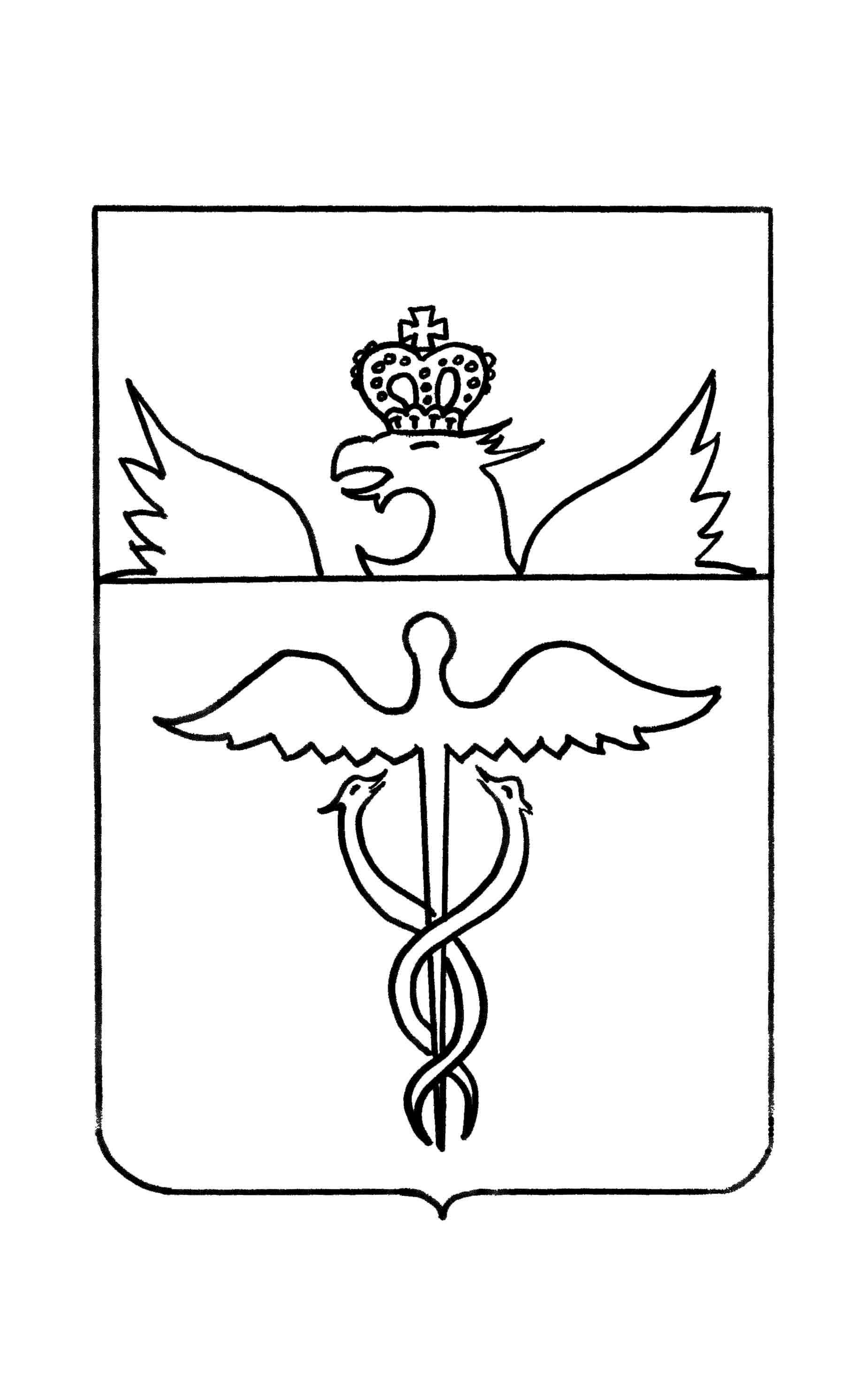 Совет народных депутатов  Озерского сельского  поселенияБутурлиновского муниципального районаВоронежской области	  РЕШЕНИЕ          от    26 ноября 2021 г   №  51с. ОзеркиО передаче  осуществления части полномочий  Озерского сельского поселенияВ соответствии с частью 4 статьи 15 Федерального закона Российской федерации от 06.10.2003 г. № 131-ФЗ «Об общих принципах организации местного самоуправления в Российской Федерации», на основании статьи 8 Устава Озерского сельского поселения Совет народных депутатов Озерского сельского  поселения Бутурлиновского муниципального района Воронежской области Р Е Ш И Л:1. Обратиться к Совету народных депутатов Бутурлиновского муниципального района с предложением о передаче органам местного самоуправления Бутурлиновского муниципального района части полномочий органов местного самоуправления Озерского сельского поселения Бутурлиновского муниципального района, предусмотренных п.1 ст.14 Федерального закона от 06.10.2003г. № 131-ФЗ «Об общих принципах организации местного самоуправления в Российской федерации» на основании п.2 ст.154 БК РФ (далее – части полномочий Озерского  сельского поселения)2. Предложить главе Озерского сельского поселения заключить Соглашение по осуществлению части полномочий Озерского сельского поселения с органами местного самоуправления Бутурлиновского муниципального района Воронежской области.3. Утвердить проект Соглашения о передаче части полномочий Озерского сельского поселения.          4. Опубликовать настоящее решение в официальном периодическом печатном издании «Вестник муниципальных нормативно – правовых актов Озерского сельского поселения Бутурлиновского муниципального района Воронежской области и иной официальной информации».5. Настоящее решение вступает в силу с момента опубликования.Глава  Озерского сельского поселения                                       В.А.ЗагоновПредседатель Совета народных депутатов                     И.В.ШелковниковаОзерского сельского поселения Бутурлиновский муниципальный район Воронежской области, в лице главы администрации Бутурлиновского муниципального района Воронежской области Матузова Юрия Ивановича, действующего на основании Устава Бутурлиновского муниципального района Воронежской области, с одной стороны, и Озерское сельское поселение Бутурлиновского муниципального района Воронежской области, в лице главы поселения Загонова Владимира Анатольевича, действующего на основании Устава Озерского  сельского поселения Бутурлиновского муниципального района Воронежской области, с другой стороны,  заключили настоящее Соглашение о нижеследующем1. Предмет СоглашенияВ соответствии с настоящим Соглашением Озерское  сельское поселениеБутурлиновского муниципального района Воронежской области  передает Бутурлиновскому муниципальному району Воронежской области, а  Бутурлиновский муниципальный район Воронежской области принимает осуществление части полномочий, предусмотренных п.1 ст.14 Федерального закона от 06.10.2003г. № 131-ФЗ «Об общих принципах организации местного самоуправления в Российской Федерации». Передача осуществления части полномочий проводится в интересах социально-экономического развития Озерского сельского поселения Бутурлиновского муниципального района Воронежской области и с учетом возможности эффективного их осуществления органами местного самоуправления Бутурлиновского муниципального района Воронежской области.Для осуществления полномочий Озерское сельское поселение Бутурлиновского муниципального района Воронежской области в соответствии с п.5 методики расчета на 2008-й и последующие годы нормативов формирования расходов на оплату труда (с начислениями) депутатов, выборных должностных лиц местного самоуправления, осуществляющих свои полномочия на постоянной основе, муниципальных служащих в органах местного самоуправления Воронежской области, утвержденной постановлением администрации Воронежской области от 28.03.2008г. № 235 «Об утверждении  нормативов формирования расходов на оплату труда (с начислениями) депутатов, выборных должностных лиц местного самоуправления, осуществляющих свои полномочия на постоянной основе, муниципальных служащих в органах местного самоуправления Воронежской области (далее-часть норматива).Объем норматива расходов на оплату труда определяется в соответствии с пунктами 3.1. и 3.2. настоящего Соглашения.          2.Условия осуществления переданных полномочий и их перечень.  Права и обязанности сторон.2.1. Стороны настоящего Соглашения обязуются надлежаще исполнять нормы действующего законодательства и настоящее соглашение.2.2. Для решения вопросов местного значения, предусмотренных п.1 ст.14 Федерального закона от 06.10.2003г. № 131-ФЗ «Об общих принципах организации местного самоуправления в Российской Федерации» и реализации настоящего Соглашения на Бутурлиновский муниципальный район  Воронежской области возлагается осуществление  следующих полномочий:- составление проекта бюджета поселения, составление отчета об исполнении бюджета поселения.Объем расходов на осуществление переданных полномочий составит ____________________  (_______________________) рублей 00 копеек.В соответствии с действующим законодательством и настоящим СоглашениемБутурлиновский муниципальный район Воронежской области имеет право:- требовать выполнения условий настоящего Соглашения Озерским сельским поселением Бутурлиновского муниципального района Воронежской области;- на возмещение убытков, связанных с невыполнением или ненадлежащим выполнением Озерским сельским поселением Бутурлиновского муниципального района Воронежской области настоящего Соглашения.Бутурлиновский муниципальный район Воронежской области  обязан:- выполнять переданные ему полномочия в соответствии с настоящим Соглашением;- осуществлять финансирование переданных полномочий в соответствии с условиями настоящего Соглашения;- представлять Озерскому сельскому поселению Бутурлиновского муниципального района Воронежской области отчет о произведенных расходах.Озерское  сельское поселение Бутурлиновского муниципального района Воронежской области  имеет право:- на возмещение убытков, связанных с невыполнением или ненадлежащим выполнением Бутурлиновским муниципальным районом Воронежской области  настоящего Соглашения.Озерское сельское поселение Бутурлиновского муниципального района Воронежской области  обязано:- передать Бутурлиновскому муниципальному району Воронежской области  выполнение части своих полномочий, указанных в п. 2.2. настоящего Соглашения на 2022 год;- передать Бутурлиновскому муниципальному району Воронежской области  часть норматива в соответствии с п. 1.3. настоящего Соглашения.3.Финансовое обеспечение передаваемых полномочий3.1. Озерское сельское поселение Бутурлиновского муниципального района Воронежской области передает Бутурлиновскому муниципальному району Воронежской области часть норматива для финансирования возложенных на Бутурлиновский муниципальный район Воронежской области полномочий.3.2. Ежегодный объем расходов на осуществление переданных полномочий определяется при принятии бюджета Озерского  сельского поселения Бутурлиновского муниципального района Воронежской области на очередной финансовый год и плановый период.Контроль за осуществлением полномочий, ответственность сторон Соглашения4.1. Представительный орган Озерского сельского поселения Бутурлиновского муниципального района Воронежской области осуществляет контроль за исполнением передаваемых полномочий.4.2. При обнаружении фактов ненадлежащего осуществления (или неосуществления) Бутурлиновским муниципальным районом Воронежской области переданных ему полномочий Озерское сельское поселение Бутурлиновского муниципального района Воронежской области назначает комиссию для составления соответствующего протокола.Бутурлиновский муниципальный район Воронежской области должен быть письменно уведомлен об этом не позднее, чем за 3 дня до начала работы соответствующей комиссии, и имеет право направить своих представителей для участия в работе комиссии.4.3. Установление факта ненадлежащего осуществления (или неосуществления) Бутурлиновским муниципальным районом Воронежской области переданных ему полномочий является основанием для одностороннего расторжения данного Соглашения.Расторжение Соглашения влечет за собой возврат части норматива, за вычетом фактически произведенных расходов, в пределах переданной части норматива, подтвержденных документально, в 3-х дневный срок с момента подписания соглашения о расторжении или получения письменного уведомления о расторжении Соглашения.4.4.   Бутурлиновский муниципальный район Воронежской области несет ответственность за осуществление переданных ему полномочий в той мере, в какой эти полномочия обеспечены объемом средств. 5. Срок осуществления полномочий и основания их прекращения.         5.1. Настоящее Соглашение действует с «____» _________20___ года по «___» __________ 20___ года.         5.2. Настоящее Соглашения ежегодно пролонгируется на следующий год, если ни одна    из сторон до 01 декабря текущего года не заявит письменно о его расторжении.         5.3. Осуществление полномочий может быть прекращено досрочно по инициативе одной из сторон Соглашения в случае, если их осуществление становится не возможным либо при сложившихся условиях эти полномочия могут быть эффективно осуществлены Озерским сельским поселением Бутурлиновского муниципального района Воронежской области  самостоятельно, при условии уведомления второй стороны не менее чем за 1 календарный месяц и возмещения второй стороне убытков, связанных с досрочным расторжением Соглашения.Заключительные положения.6.1. Настоящее соглашение составлено в 2-х экземплярах – по одному для каждой из сторон.6.2. Изменения и дополнения к настоящему соглашению должны совершаться в письменном виде, за подписью обеих сторон.6.3. Все споры и разногласия, возникающие при исполнении данного соглашения подлежат разрешению в порядке, установленном действующим законодательством.7. Подписи сторон Бутурлиновский  муниципальный                       Озерское  сельское поселение район Воронежской области                                 Бутурлиновского  муниципального                                                                                   района Воронежской   областиСовет народных депутатов Озерского сельского поселенияБутурлиновского муниципального районаВоронежской областиРЕШЕНИЕ   От 26 ноября № 52   с. ОзёркиВ соответствии со статьями 9 и 142.4 Бюджетного кодекса Российской Федерации, частью 3 статьи 65 Федерального закона от 6 октября 2003 г. №131-ФЗ «Об общих принципах организации местного самоуправления в Российской   Федерации»,  Положением  о  бюджетном процессе  в Озерском сельском поселении Бутурлиновского муниципального района Воронежской области и Уставом_Озерского сельского поселения   Бутурлиновского муниципального района Воронежской области, Совет народных депутатов Озерского сельского поселения Бутурлиновского муниципального района Воронежской областиР Е Ш И Л :1. Утвердить  Порядок предоставления иных межбюджетных трансфертов  из бюджета Озерского сельского поселения Бутурлиновского муниципального района Воронежской области   бюджету  Бутурлиновского муниципального района Воронежской области согласно приложению.2. Настоящее решение вступает в силу с момента официального опубликования и распространяет свои действия на правоотношения,  возникшие с 01.01.2021 года.3. Контроль за исполнением решения возложить на главу Озерского сельского поселения Загонова В.А.Глава Озёрского сельского поселения                       В.А.ЗагоновПредседатель Совета народных депутатовОзёрского сельского поселения                                   И.В.Шелковникова                                                                                    Приложение                                                                                                          к  решению Совета народных депутатов Озерского сельского поселенияБутурлиновского  муниципального района  Воронежской области                                                                                     От 26 ноября 2021 г №53 Порядок предоставления иных межбюджетных трансфертов  из бюджета Озерского сельского поселения Бутурлиновского муниципального района Воронежской области бюджету  Бутурлиновского муниципального района Воронежской области 1. Общие положения.           Настоящий Порядок устанавливает случаи, условия и порядок предоставления иных межбюджетных трансфертов  из бюджета Озерского сельского поселения Бутурлиновского муниципального района Воронежской области (далее -  бюджет поселения) бюджету Бутурлиновского муниципального района Воронежской области (далее -бюджет муниципального района). 2. Случаи предоставления иных межбюджетных трансфертов.2.1.  Иные межбюджетные трансферты  из бюджета  поселения  бюджету  муниципального района предоставляются в следующих случаях:2.1.1.  В целях финансирования или софинансирования расходных обязательств, возникших при выполнении полномочий органов местного самоуправления поселений по вопросам местного значения в соответствии со ст.14 № 131-ФЗ «Об общих принципах местного самоуправления в Российской Федерации» от 6 октября 2003 г.;2.1.2. На финансовое обеспечение переданных органами местного самоуправления Озерского сельского поселения Бутурлиновского  муниципального района органам местного самоуправления Бутурлиновского муниципального района  полномочий по решению вопросов местного значения установленных в соответствии с Федеральным законом от 6 октября 2003 г. № 131-ФЗ «Об общих принципах местного самоуправления в Российской Федерации», законами Воронежской области в соответствии с заключаемыми соглашениями; 2.1.3.  Иные случаи, установленные бюджетным законодательством Российской Федерации, законодательством Воронежской области, и (или) муниципальными правовыми актами Озерского сельского поселения Бутурлиновского  муниципального района Воронежской области.3. Условия предоставления иных межбюджетных трансфертов.3.1. Иные межбюджетные трансферты из бюджета поселения в бюджет муниципального района  предоставляются в случаях, предусмотренных п.2 настоящего Порядка, предоставляются при условии соблюдения органами местного самоуправления района  бюджетного законодательства Российской Федерации и законодательства Российской Федерации о налогах и сборах. 3.2. Предоставление иных межбюджетных трансфертов из бюджета поселения  в бюджет муниципального района осуществляется за счет собственных средств бюджета поселения.          4.	Порядок предоставления иных межбюджетных трансфертов.4.1.  Основанием для выделения иных межбюджетных трансфертов  из бюджета поселения являются: 4.1.1. Решение Совета народных депутатов Озерского сельского поселения Бутурлиновского муниципального района Воронежской области о бюджете на текущий финансовый год и на плановый период;4.1.2. Постановление, распоряжение главы Озерского сельского поселения Бутурлиновского муниципального района Воронежской области;4.1.3. Сводная бюджетная роспись расходов бюджета  поселения с изменениями в соответствии со ст.217 Бюдетного Кодекса РФ на основании уведомлений о выделении денежных средств, имеющих целевой характер.4.2.  Иные межбюджетные трансферты из бюджета поселения в бюджет муниципального района предоставляются в рамках муниципальных программ, действующих на территории  Озерского сельского поселения Бутурлиновского муниципального района Воронежской области.4.3.  Иные  межбюджетные  трансферты, перечисленные из бюджета поселения бюджету муниципального района, отражаются в доходной части бюджета  муниципального района  согласно классификации доходов бюджетов.4.4. Иные межбюджетные трансферты из бюджета поселения бюджету муниципального района предоставляются в пределах сумм, выделенных согласно нормативно правовых актов, указанных в п. 4.1. настоящего Порядка.4.5. Иные межбюджетные трансферты из бюджета поселения бюджету муниципального района предоставляются  на основании соглашений, заключенных между администрацией Озерского сельского поселения   Бутурлиновского муниципального района Воронежской области и администрацией Бутурлиновского муниципального района. 4.5.1. Соглашение  о   предоставлении   иных    межбюджетных      трансфертов должно содержать следующие положения:        а)  целевое назначение иных межбюджетных трансфертов;        б)  объем финансового обеспечения, предусмотренное на предоставление иных межбюджетных трансфертов;        в) условия предоставления и расходования иных межбюджетных трансфертов;        г) порядок перечисления иных межбюджетных трансфертов;        д) порядок,  сроки представления отчетности, порядок осуществления контроля за соблюдением условий для предоставления и расходования иных межбюджетных трансфертов;       е) ответственность сторон;       ж) сроки действия соглашения;       з) иные условия.4.6. Иные межбюджетные трансферты  из бюджета поселений в бюджет муниципального района перечисляются  путем зачисления денежных средств на счет открытый отделу финансов администрации Бутурлиновского муниципального района в  органе, осуществляющем  кассовое  исполнение бюджета муниципального района.4.7. Остатки иных межбюджетных трансфертов, не использованные по состоянию на 1 января финансового года, следующего за отчетным, подлежат возврату в соответствии с пунктом 5 статьи 242 Бюджетного кодекса Российской Федерации.4.8. В случае если не использованный по состоянию на 1 января финансового года, следующего за отчетным, остаток  иных  межбюджетных трансфертов не перечислен в доход поселения, то он подлежит взысканию в  порядке, установленном действующим законодательством.4.9. При выявлении нарушения условий, установленных для предоставления иных межбюджетных трансфертов, факта нецелевого использования иного межбюджетного трансферта, не предоставление отчетности по использованию средств,  иной межбюджетный трансферт подлежит возврату в бюджет поселения.5. Контроль за использованием иных межбюджетных трансфертов.5.1. Контроль за целевым использованием  средств иного межбюджетного трансферта осуществляет администрация Озерского сельского поселения Бутурлиновского муниципального района Воронежской области.5.2. Администрация   Бутурлиновского муниципального  несет ответственность за целевое расходование средств иного межбюджетного трансферта.5.3. Администрация  Бутурлиновского муниципального района в соответствии с заключенными соглашениями предоставляет отчетность об использовании иных межбюджетных трансфертов, полученных из бюджета Озерского сельского поселения Бутурлиновского муниципального района.5.4. Администрация  муниципального района несет ответственность за   недостоверность представляемых отчетных данных.Совет народных депутатов                                                                       Озёрского сельского поселенияБутурлиновского муниципального районаВоронежской областиРЕШЕНИЕ от 26 ноября 2021г  № 53   с.ОзёркиО внесении изменений в решения Совета народных депутатов Озёрского сельского поселения Бутурлиновского муниципального района В соответствии с Федеральным  законом от 31.07.2020 № 248-ФЗ «О государственном контроле (надзоре) и муниципальном контроле в  Российской Федерации», Уставом Озёрского сельского поселения, рассмотрев рекомендации прокуратуры Воронежской области, в целях приведения  нормативных правовых актов Озёрского  сельского поселения в соответствие с действующим законодательством, Совет народных депутатов Озёрского сельского поселенияР Е Ш И Л:1. Внести в решение Совета народных депутатов Озёрского сельского поселения от 15.10.2021 г. № 46 «Об утверждении Положения о муниципальном контроле в сфере благоустройства в Озёрском сельском поселении Бутурлиновского муниципального района», дополнив пункт 3 решения абзацем следующего содержания:«Раздел VI Положения о муниципальном контроле в сфере благоустройства в Озёрском сельском поселении Бутурлиновского муниципального района вступает в силу с 1 января 2023 года».2. Внести в решение Совета народных депутатов Озёрского сельского поселения от 15.11.2021 г. №46 «Об утверждении Положения о муниципальном контроле на автомобильном транспорте и дорожном хозяйстве в Озёрском сельском поселении Бутурлиновского муниципального района», дополнив пункт 3 решения абзацем следующего содержания:«Раздел VI  Положения о муниципальном контроле на автомобильном транспорте и дорожном хозяйстве в Озёрском сельском поселении Бутурлиновского муниципального района вступает в силу с 1 января 2023 года».3. Опубликовать настоящее решение в официальном периодическом печатном издании «Вестник муниципальных правовых актов Озёрского сельского поселения   Бутурлиновского муниципального района Воронежской области и  иной официальной информации».4. Настоящее решение вступает в силу со дня его официального опубликования. Глава  Озёрского сельского поселения                                  В.А.ЗагоновПредседатель Совета народных депутатовОзёрского  сельского поселения                                            И.В.ШелковниковаАдминистрация Озёрского сельского поселения Бутурлиновского  муниципального района Воронежской области                 ПОСТАНОВЛЕНИЕ  от 26.11.2021 г. №  46               с.ОзеркиО проведении публичных слушанийпо проекту бюджета Озёрскогосельского поселения  на 2022  год и  на плановый период 2023 и 2024 годов     На основании  ст.ст. 6, 7 Положения «О порядке проведения публичных слушаний и общественных обсуждений на территории Озёрского сельского поселения Бутурлиновского муниципального района», утвержденного  решением Совета народных депутатов Озёрского сельского поселения от 29.06.2018г.  № 143 администрация Озёрского сельского поселения   Озёрского сельского поселения ПОСТАНОВЛЯЕТ:1. Провести 16 декабря 2021 года в 11 часов в администрации Озёрского сельского поселения по адресу: село Озерки, улица Октябрьская,11, публичные слушания по проекту бюджета  Озёрского сельского поселения  на 2022  год и  на плановый период 2023 и 2024 годов согласно  приложению.2. Утвердить комиссию по подготовке и проведению публичных слушаний, организации приема и рассмотрению предложений и замечаний по проекту  бюджета Озёрского сельского поселения  на 2022  год и  на плановый период 2023 и 2024 годов. (далее по тексту комиссия) в составе:- Загонов Владимир Анатольевич – глава Озёрского сельского поселения – председатель комиссии;      Члены комиссии:- Аникина О.Н.– председатель планово-бюджетной комиссии;- Петров Ю.Н. –председатель комиссии по социальным вопросам; -Сорокин Е.В.-  председатель  комиссии   по аграрной политике и природопользованию.                3. Определить следующий порядок участия в публичных слушаниях по проекту бюджета Озёрского сельского поселения на 2022 год и на плановый период  2023-2024 годов:         3.1. Граждане, зарегистрированные в Озёрском сельском поселении, обладающие активным избирательным правом, представители политических партий, общественных объединений и некоммерческих организаций, предприятий и учреждений всех форм собственности, расположенных на территории  сельского поселения имеют право: ознакомиться с  проектом бюджета Озёрского сельского поселения на 2022 год и на плановый период  2023-2024 годов, принять участие в публичных слушаниях  по проекту  бюджета Озёрского сельского поселения на 2022 год и на плановый период  2023-2024 годов.         3.2. Замечания и предложения принимаются к рассмотрению представленные нарочно или направленные по почте в течении 10 дней со дня обнародования проекта бюджета Озёрского сельского поселения  на 2022 год и на плановый период  2023-2024 годов,  по адресу: село Озерки, улица Октябрьская,11, администрация сельского поселения. По данному адресу в рабочее время все желающие могут ознакомиться с проектом бюджета Озёрского сельского поселения на 2022 год и на плановый период  2023-2024годов.        3.3. Поступившие замечания и предложения рассматриваются комиссией открыто и гласно с приглашением для участия в рассмотрение лиц, направивших замечания и предложения.           4. Комиссии подготовить и провести публичные слушания, рассмотреть и систематизировать все замечания и предложения по проекту бюджета Озёрского сельского поселения на 2022 год и на плановый период  2023-2024 годов, сделать по ним заключение и представить на рассмотрение Совета народных депутатов Озёрского сельского поселения.           5. Настоящее постановление о проведении публичных слушаний довести до населения путем обнародования.Глава Озёрского сельского поселения                                        В.А.Загонов	ПРОЕКТСОВЕТ  НАРОДНЫХ  ДЕПУТАТОВОЗЕРСКОГО  СЕЛЬСКОГО  ПОСЕЛЕНИЯБУТУРЛИНОВСКОГО  МУНИЦИПАЛЬНОГО  РАЙОНАВОРОНЕЖСКОЙ  ОБЛАСТИ                                          РЕШЕНИЕ от  00.00.0000 г.   № 00              с.ОзеркиОб утверждении бюджета Озерскогосельского поселения Бутурлиновскогомуниципального района Воронежской области на 2022год и на плановый период 2023 и 2024 годов.В соответствии с Бюджетным кодексом Российской Федерации, ст.35 Федерального закона от 06.10.2003 г. №131-ФЗ «Об общих принципах организации местного самоуправления в Российской Федерации» и на основании Устава Озерского сельского поселения, Совет народных депутатов Озерского сельского поселения Р е ш и л:Утвердить бюджет Озерского сельского поселения Бутурлиновского муниципального района Воронежской области на 2022 год и на плановый период 2023 и 2024 годов.Основные характеристики бюджета Озерского сельского  поселения Бутурлиновского муниципального района Воронежской области на 2022 год и на плановый период 2023 и 2024 годов.        1.1. Утвердить основные характеристики бюджета Озерского сельского поселения Бутурлиновского муниципального района Воронежской области на 2022 год:1) прогнозируемый общий объем доходов бюджета Озерского сельского поселения в сумме 8197,76 тыс. рублей, в том числе безвозмездные поступления в сумме 6762,76 тыс. рублей, из них:- безвозмездные поступления от других бюджетов бюджетной системы Российской Федерации в сумме 6762,76 тыс. рублей, в том числе: дотации – 250,00 тыс. рублей, субвенции – 93,50 тыс. рублей, иные межбюджетные трансферты, имеющие целевое назначение – 6419,26 тыс. рублей,;2)  общий объем  расходов бюджета Озерского сельского поселения в сумме 6419,26 тыс. рублей;3)  прогнозируемый дефицит  (профицит) бюджета Озерского сельского поселения в сумме 0,0 тыс. рублей;4)  источники внутреннего финансирования дефицита бюджета Озерского сельского поселения на 2022 год и на плановый период 2023 и 2024 годов  согласно приложению 1 к настоящему решению.        1.2. Утвердить основные характеристики бюджета Озерского сельского поселения Бутурлиновского муниципального района Воронежской области на 2023 год  и на 2024 год:1) прогнозируемый общий объем доходов бюджета Озерского сельского поселения:- на 2023 год в сумме  11096,37 тыс. рублей, в том числе безвозмездные поступления  в сумме 9630,37 тыс. рублей, из них: безвозмездные поступления от других бюджетов бюджетной системы Российской Федерации в сумме 9630,37  тыс. рублей, в том числе: дотации – 169,0 тыс. рублей, субвенции – 96,60 тыс. рублей, иные межбюджетные трансферты, имеющие целевое назначение – 9364,77 тыс. рублей; - на 2024 год в сумме 28670,07 тыс. рублей, в том числе безвозмездные поступления в сумме 27202,07  тыс. рублей, из них: безвозмездные поступления от других бюджетов бюджетной системы Российской Федерации в сумме 27202,07  тыс. рублей, в том числе: дотации – 174,0 тыс. рублей, субвенции – 99,90 тыс. рублей, иные межбюджетные трансферты, имеющие целевое назначение – 26928,17 тыс. рублей.2) общий объем  расходов бюджета Озерского сельского поселения: - на 2023 год в сумме  11096,37 тыс. рублей, в том числе условно утвержденные расходы в сумме 40,87 тыс. рублей; - на 2024 год  в сумме 28670,07 тыс. рублей, в том числе условно утвержденные расходы в сумме  82,10 тыс. рублей.  3) - прогнозируемый дефицит  (профицит) бюджета Озерского сельского поселения на 2023 год в сумме 0,0 тыс. рублей, прогнозируемый дефицит  (профицит) бюджета Озерского сельского поселения на 2024 год в сумме 0,0 тыс. рублей2. Поступление доходов бюджета Озерского сельского поселения Бутурлиновского муниципального района Воронежской области по кодам видов доходов, подвидов доходов на 2022 год и на плановый период 2023 и 2024 годов. Утвердить поступление доходов бюджета Озерского сельского поселения Бутурлиновского муниципального района Воронежской области по кодам видов доходов, подвидов доходов на 2022 год и на плановый период 2023 и 2024 годов согласно приложению 2 к настоящему решению.             3. Межбюджетные трансферты, передаваемые бюджетом Озерского сельского поселения Бутурлиновского муниципального района Воронежской области другим  бюджетам бюджетной  системы Российской Федерации.3.1. Установить объем иных межбюджетных трансфертов, на финансовое обеспечение переданных полномочий на 2022 год в сумме 302,27  тыс. рублей,  на 2023 год 302,27 тыс.  рублей на 2024 год в сумме 302,27  тыс. рублей.          3.2. Утвердить методики расчета межбюджетных трансфертов Озерского сельского поселения Бутурлиновского муниципального района на финансовое обеспечение переданных полномочий в бюджет Бутурлиновского муниципального района, согласно приложения 3.           4.   Муниципальный  внутренний долг  Озерского  сельского поселения Бутурлиновского муниципального района  Воронежскойобласти, обслуживание муниципального внутреннего  долга Озерскогосельского поселения Бутурлиновского муниципального района Воронежской области, муниципальные  внутренние заимствования Озерского сельского поселения Бутурлиновского муниципального района Воронежской области и предоставление муниципальных гарантий Озерского сельского поселения Бутурлиновского муниципального района Воронежской области в валюте Российской Федерации           4.1. Установить верхний  предел муниципального долга Озерского сельского поселения:          1) на 1 января 2023 года  в сумме 0 тыс. рублей, в том числе верхний предел долга  по муниципальным гарантиям в сумме 0 тыс. рублей;          2) на 1 января 2024 года    в сумме  0 тыс. рублей, в том числе верхний предел долга по муниципальным гарантиям в сумме 0 тыс. рублей и на 1 января 2025 года в сумме 0 тыс. рублей,  в том числе верхний предел долга по муниципальным гарантиям в сумме 0 тыс. рублей.          4.2. Установить объем расходов на обслуживание муниципального долга Озерского сельского поселения на 2022 год в сумме 0,0 тыс. рублей, на 2023 год в сумме 0,0 тыс. рублей и на 2024 год в сумме 0,0 тыс. рублей.         4.3. Правом осуществления муниципальных внутренних заимствований от имени Озерского сельского поселения и выдачи муниципальных гарантий другим заемщикам для привлечения кредитов (займов) обладает администрация Озерского сельского поселения.        4.4. Долговые обязательства Озерского сельского поселения могут существовать в виде обязательств по:          1) кредитам, полученным Озерским сельским поселением от              кредитных организаций;          2) бюджетным кредитам, привлеченным в бюджет Озерского сельского  поселения  из областного и районного бюджетов;          3) муниципальным гарантиям Озерского  сельского поселения.      5.    Бюджетные ассигнования бюджета Озерского сельскогопоселения  Бутурлиновского муниципального района Воронежской области на 2022 год и на плановый период 2023 и 2024 годов.5.1. Утвердить ведомственную структуру расходов бюджета Озерского сельского поселения Бутурлиновского муниципального района Воронежской области на 2022 год и на плановый период 2023 и 2024 годов согласно приложению 4 к настоящему  решению.5.2. Утвердить распределение бюджетных ассигнований по разделам, подразделам, целевым статьям (муниципальным программам Озерского сельского поселения Бутурлиновского муниципального района Воронежской области), группам видов расходов классификации расходов бюджета Озерского сельского поселения на 2022 год и на плановый период 2023 и 2024 годов  согласно приложению 5 к настоящему решению.         5.3. Утвердить распределение бюджетных ассигнований по целевым статьям (муниципальным программам Озерского сельского поселения Бутурлиновского муниципального района Воронежской области), группам видов расходов, разделам, подразделам классификации расходов бюджета Озерского сельского  поселения на 2022 год и на плановый период 2023 и 2024 годов согласно приложению 6 к настоящему решению.         5.4. Утвердить общий объем средств резервного фонда администрации Озерского сельского поселения Бутурлиновского муниципального района Воронежской области на 2022 г в сумме 2,0 тыс. рублей, на 2023 год в сумме 1,0 тыс. рублей, на 2024год в сумме 1,0 тыс. рублей.       6. Особенности использования бюджетных ассигнований по обеспечению деятельности органов местного самоуправления и муниципальных       учреждений.             Администрация Озерского сельского поселения Бутурлиновского муниципального района Воронежской области не вправе принимать решения, приводящие к увеличению в 2022 году численности лиц, замещающих должности муниципальной службы и лиц, замещающих должности, не отнесенные к должностям муниципальной службы, а также работников подведомственного  казенного учреждения МКУК «Озерский СКЦ».       7. Субсидии юридическим лицам (за исключением субсидий муниципальным учреждениям), индивидуальным предпринимателям, физическим лицам – производителям товаров, работ, услуг.       7.1. Установить, что в 2022 году за счет средств бюджета  Озерского сельского поселения предоставляется субсидия  на поддержку Воронежского областного отделения Общероссийской общественной организации «Всероссийское добровольное пожарное общество» в целях обеспечения деятельности «Всероссийского добровольного пожарного общества» в соответствии с уставными целями организации и для обеспечения деятельности добровольной пожарной команды с.Озерки, направленной на решение социальных вопросов, связанных с участием в профилактике и (или) тушении пожаров.                    8. Особенности исполнения  бюджета Озерского сельского поселения Бутурлиновского  муниципального района Воронежской области  в 2022 году.               8.1. Установить, что остатки средств на счетах  бюджета Озерского сельского поселения по состоянию на 1 января 2022 года, образовавшиеся в связи с неполным использованием бюджетных ассигнований по средствам, поступившим в 2021 году из областного и районного бюджетов, направляются в доход бюджета, из которого они были ранее предоставлены,  в 2022 году в соответствии со статьей 242 Бюджетного кодекса Российской Федерации. 8.2. Установить, что остатки средств бюджета Озерского сельского поселения на начало текущего финансового года могут направляться в текущем финансовом году на покрытие временных кассовых разрывов. 8.3. Безвозмездные поступления от физических и юридических лиц (в том числе добровольные пожертвования) муниципальным казенным учреждениям Озерского сельского поселения Бутурлиновского муниципального района, поступившие в бюджет Озерского сельского поселения в 2022 году сверх утвержденных настоящим решением бюджетных ассигнований, а также неиспользованные на 01 января 2022 года остатки средств от данных поступлений, направляются в 2022 году на увеличение расходов соответствующих казенных учреждений путем внесения изменений в сводную бюджетную роспись по представлению главных распорядителей средств бюджета Озерского сельского поселения без внесения изменений в настоящее решение.8.4. Установить в соответствии со статьей 217 Бюджетного кодекса Российской Федерации, статьей 51 Положения о бюджетном процессе в  Озерском сельском поселении Бутурлиновского муниципального района Воронежской области, основания для внесения изменений в  показатели сводной бюджетной росписи бюджета Озерского сельского поселения, в том числе связанные с особенностями исполнения бюджета и (или) распределения бюджетных ассигнований, без внесения изменений в настоящие решение:1) изменение бюджетной классификации Российской Федерации в соответствии с нормативными правовыми актами Российской Федерации;2) перераспределение бюджетных ассигнований в целях софинансирования расходов бюджета на реализацию отдельных мероприятий (направлений расходов), капитальных вложений в объекты муниципальной собственности, для исполнения которых предоставляются межбюджетные трансферты из бюджета субъекта, в пределах предусмотренного настоящим решением общего объема бюджетных ассигнований главному распорядителю бюджетных средств;3) внесение изменений в наименование целевой статьи расходов бюджета, относящихся к расходам на реализацию региональных проектов  в случае, если в течение финансового года по указанной целевой статье кассовые расходы бюджета не производились;4) перераспределение бюджетных ассигнований, источником формирования которых являются межбюджетные трансферты, предоставленные из федерального, областного бюджетов, в случае изменений условий их предоставления и направлений использования.          9.  Вступление в силу  настоящего решения Совета народных депутатов Озерского сельского поселения Бутурлиновского муниципального района Воронежской области.       Настоящее решение  Совета  народных депутатов  Озерского сельского поселения Бутурлиновского муниципального района Воронежской области вступает в силу с 1 января 2022 года.Глава Озерского сельского поселения                                  В.А. ЗагоновПредседатель Совета  народных депутатов Озерского сельского поселения                                            И.В.  Шелковникова                                                                                                                                                                                                                                       Приложение 1    					к проекту  решения Совета народных депутатов Озерского  сельского поселения От 00.00.0000 года  №00Источники внутреннего финансирования дефицита бюджета Озерского  сельского поселенияна 2022 год и плановый период 2023 и 2024 годов											                                         Сумма  (тыс. рублей)                                      Глава Озерского сельского поселения                                            В.А. ЗагоновПредседатель Совета  народных депутатов Озерского сельского поселения                                            И.В.  Шелковникова                                                                        Приложение 2                                                           к проекту решения Совета народных депутатов                                                               Озерского сельского поселения от 00.00.0000 года №00ПОСТУПЛЕНИЕ ДОХОДОВ БЮДЖЕТА ОЗЕРСКОГО СЕЛЬСКОГО ПОСЕЛЕНИЯ БУТУРЛИНОВСКОГО МУНИЦИПАЛЬНОГО РАЙОНА ВОРОНЕЖСКОЙ ОБЛАСТИ ПО КОДАМ ВИДОВ ДОХОДОВ, ПОДВИДОВ ДОХОДОВ НА 2022 ГОД И НА ПЛАНОВЫЙ ПЕРИОД 2023 И 2024 ГОДОВ                                                                                                                                                                                         (тыс. рублей)Глава Озерского сельского поселения                                                   В.А.Загонов                                                                                                  Председатель Совета  народных депутатов Озерского сельского поселения                                            И.В.  Шелковникова                                                                        . Методика расчета объема иных межбюджетных трансфертов на финансовое обеспечение переданной части полномочия  по осуществлению внешнего муниципального контроляРасчет межбюджетных трансфертов бюджету муниципального района производится в следующем порядке:V= (F+ R) х Nх ∑i/∑общ, где: V – объем межбюджетных трансфертов, причитающийся бюджету муниципального района;F – годовое денежное содержание с начислениями на выплаты по оплате труда в соответствии с утвержденным штатным расписанием (положением об оплате труда) инспектора администрации Бутурлиновского муниципального района, осуществляющего переданные полномочия (80 % от годового денежного содержания);N – количество специалистов муниципального района, осуществляющих переданные полномочия;R – расходы на материально-техническое обеспечение на одного инспектора (10 – 20 % от годового денежного содержания инспектора); ∑i= сумма расходов бюджета сельского (городского) поселения за отчетный финансовый год;∑общ= сумма расходов по всем сельским (городским) поселениям муниципального района за отчетный финансовый год.Методика расчета объема иных межбюджетных трансфертов на финансовое обеспечение переданной части полномочия  по осуществлению внутреннего муниципального контроляРасчет межбюджетных трансфертов бюджету муниципального района производится в следующем порядке:V= (F+ R) х Nх ∑i/∑общ, где:V – объем межбюджетных трансфертов, причитающийся бюджету муниципального района;F – годовое денежное содержание с начислениями на выплаты по оплате труда в соответствии с утвержденным штатным расписанием (положением об оплате труда) ведущего специалиста администрации Бутурлиновского муниципального района, осуществляющего переданные полномочия (30 % от  годового денежного содержания);N – количество специалистов муниципального района, осуществляющих переданные полномочия;R – расходы на материально-техническое обеспечение на одного ведущего специалиста(10 – 20 % от годового денежного содержания ведущего специалиста); ∑i= сумма расходов бюджета сельского (городского) поселения за отчетный финансовый год;∑общ= сумма расходов по всем сельским (городским) поселениям муниципального района за отчетный финансовый год.Методика расчета объема иных межбюджетных трансфертов на финансовое обеспечение переданной части полномочия                                                                                  по вопросу прохождения муниципальной службыРасчет межбюджетных трансфертов бюджету муниципального района производится в следующем порядке:V= (F+ R) х Nх ∑i/∑общ, где:V – объем межбюджетных трансфертов, причитающийся бюджету муниципального района;F – годовое денежное содержание с начислениями на выплаты по оплате труда в соответствии с утвержденным штатным расписанием (положением об оплате труда) ведущего специалиста администрации Бутурлиновского муниципального района, осуществляющего переданные полномочия(20 % от годового денежного содержания);N – количество специалистов муниципального района, осуществляющих переданные полномочия;R – расходы на материально-техническое обеспечение на одного ведущего специалиста (10 – 20 % от годового денежного содержания ведущего специалиста); ∑i= сумма расходов бюджета сельского (городского) поселения за отчетный финансовый год;∑общ= сумма расходов по всем сельским (городским) поселениям муниципального района за отчетный финансовый год.Методика расчета объема иных межбюджетных трансфертов на финансовое обеспечение переданной части полномочия  по градостроительной деятельностиРасчет межбюджетных трансфертов бюджету муниципального района производится в следующем порядке:V  = Z * N * H, гдеV  -объем межбюджетных трансфертов, причитающийся бюджету муниципального района;Z - норматив финансовых затрат по исполнению полномочия в расчете на одного жителя поселения;N - количество специалистов муниципального района, осуществляющих переданные полномочия;H - численность постоянного населения, проживающего на территории поселения на 1 января отчетного года/Норматив финансовых затрат на выполнение полномочий по осуществлению градостроительной деятельности устанавливается в размере - 1,00 руб.         Межбюджетные трансферты предоставляются в соответствии со сводной бюджетной росписью бюджета (сельского) городского поселения в пределах лимитов бюджетных обязательств на каждый финансовый год.Методика расчета объема иных межбюджетных трансфертов на финансовое обеспечение переданной части полномочия  по составлению проекта бюджета и отчета об исполнении бюджета поселенияРасчет межбюджетных трансфертов бюджету муниципального района производится в следующем порядке:                               V= F+D, гдеV – объем межбюджетных трансфертов, причитающийся бюджету муниципального района;F – заработная плата D – начисления на заработную плату Расчет заработной  платы производится в следующем порядке:  F = (EDC*9)+ O)) , где:EDC – ежемесячное денежное содержание  (оклад + надбавки);O – материальная помощь + единовременная выплата к отпуску; 9 -  количество месяцевРасчет  начислений на заработную  плату производится в следующем порядке: D = F*30,2%                                                                                          Таблица 1                                                             к методике расчета межбюджетных                                                              трансферотов на финансовое обеспечение                                                             переданных полномочий в бюджет                                                            Бутурлиновского муниципального районаСумма (тыс. рублей)Глава Озерского сельского поселения					В.А. Загонов                           от 00.00.0000 года №00 Распределение бюджетных ассигнований по разделам, подразделам,целевым статьям (муниципальным программам Озерского сельского				поселения Бутурлиновского муниципального района Воронежской области), группам видов расходов  классификации расходов бюджетаОзерского сельского поселения на  2022 год и на плановый период 2023 и 2024 годов.Сумма (тыс.рублей)Глава Озерского сельского поселения                                                      В.А.Загонов                                                           Председатель Совета  народных депутатов                    Озерского сельского поселения                          И.В.  Шелковникова                                                                                                                                                                        сумма (тыс. рублей)     Председатель Совета  народных депутатов      Озерского сельского поселения                                             И.В.  Шелковникова                                                                        АДМИНИСТРАЦИЯОЗЁРСКОГО  СЕЛЬСКОГО  ПОСЕЛЕНИЯБУТУРЛИНОВСКОГО МУНИЦИПАЛЬНОГО РАЙОНАВОРОНЕЖСКОЙ ОБЛАСТИ                                                         ПОСТАНОВЛЕНИЕ от 29 ноября  2021 года      № 47   с.ОзёркиО включении в муниципальную казнумуниципального имуществаВ соответствии с Гражданским кодексом Российской Федерации, Федеральным законом от 06.10.2003 г. №131-ФЗ «Об общих принципах организации местного самоуправления в Российской Федерации», Уставом Озёрского сельского поселения Бутурлиновского муниципального района Воронежской области, руководствуясь Положением  о муниципальной казне Озёрского сельского поселения Бутурлиновского муниципального района, утвержденным  решением Совета народных депутатов Озёрского сельского поселения от 25.07.2013 г. № 123.                                            ПОСТАНОВЛЯЕТ:1. Включить в муниципальную казну Озёрского сельского поселения Бутурлиновского муниципального района Воронежской области муниципальное имущество:1.1. Земельный участок, категория земель: земли населенных пунктов, разрешенное использование: для ведения личного подсобного хозяйства, площадь 3700  кв. м, адрес (местонахождение) объекта: Воронежская область, р-н Бутурлиновский, с. Озёрки, ул. Парижской Коммуны, 21, кадастровый номер: 36:05:3000008:8, номер кадастрового квартала: 36:05:3000008, кадастровая стоимость: 500795 тыс. рублей. Выписка из Единого государственного реестра недвижимости об объекте  недвижимости от 23.11.2021 года запись регистрации № 36:05:3000008:8-36/075/2021-2 от 26.10.2021г.        2. Бухгалтерии администрации Озёрского сельского поселения Бутурлиновского муниципального района учесть в казне вышеуказанное муниципальное имущество и внести изменения в Единый реестр муниципальной собственности Озёрского сельского поселения Бутурлиновского муниципального района Воронежской области.       3. Контроль за исполнением настоящего постановления оставляю за собой. Глава Озёрского сельского поселения                                     В.А.Загонов       АдминистрацияОзёрского сельского поселенияБутурлиновского муниципального районаВоронежской области                                                                               ПОСТАНОВЛЕНИЕот 30.11.2021 г. № 48 с. ОзёркиРуководствуясь Постановлением Правительства РФ от 25 июня 2021 г. N 990"Об утверждении Правил разработки и утверждения контрольными (надзорными) органами программы профилактики рисков причинения вреда (ущерба) охраняемым законом ценностям",  администрация Озёрского сельского поселения  Бутурлиновского муниципального района Воронежской  областиПОСТАНОВЛЯЕТ:1. Утвердить Программу профилактики рисков причинения вреда (ущерба) охраняемым законом ценностям в сфере муниципального контроля на автомобильном транспорте и в дорожном хозяйстве в границах Озёрского сельского  Бутурлиновского муниципального района Воронежской области.2. Опубликовать настоящее постановление в Вестнике муниципальных правовых актов Озёрского сельского поселения и разместить на официальном сайте администрации Озёрского сельского поселения в сети «Интернет».3. Настоящее постановление  вступает в силу с 01.01.2022г.Глава Озёрского сельского поселения                                   В.А.ЗагоновУТВЕРЖДЕНАпостановлением администрации  Клеповского сельского поселения Бутурлиновского муниципального района Воронежской  области от 30.11.2021 г.  № 48Программа профилактики рисков причинения вреда (ущерба) охраняемым законом ценностям в сфере муниципального контроля на автомобильном транспорте  и дорожном хозяйстве в границах Озёрского сельского поселения Бутурлиновского муниципального района Воронежской областиНастоящая  Программа профилактики рисков причинения вреда (ущерба) охраняемым законом ценностям на 2022-2024 год в сфере муниципального контроля на автомобильном транспорте и в дорожном хозяйстве в границах населенных пунктов  Озёрского сельского поселения Бутурлиновского муниципального района Воронежской области (далее – Программа) разработана в целях  стимулирования добросовестного соблюдения обязательных требований организациями  и гражданами,  устранения условий, причин и факторов, способных привести к нарушениям обязательных требований и (или) причинению вреда (ущерба) охраняемым законом ценностям,  создания условий для доведения обязательных требований до контролируемых лиц, повышение информированности о способах их соблюдения.Настоящая Программа разработана и подлежит исполнению администрацией Озёрского сельского поселения Бутурлиновского муниципального района Воронежской области (далее по тексту – администрация).1. Анализ текущего состояния осуществления муниципального   контроля, описание текущего развития профилактической деятельности контрольного органа, характеристика проблем, на решение которых направлена Программа1.1. Вид муниципального контроля: муниципальный   контроль   на автомобильном транспорте и в дорожном хозяйстве в границах населенных пунктов.1.2. Предметом муниципального контроля на территории муниципального образования   является соблюдение гражданами и организациями (далее – контролируемые лица) обязательных требований:1) в области автомобильных дорог и дорожной деятельности, установленных в отношении автомобильных дорог:а) к эксплуатации объектов дорожного сервиса, размещенных 
в полосах отвода и (или) придорожных полосах автомобильных дорог общего пользования;б) к осуществлению работ по капитальному ремонту, ремонту 
и содержанию автомобильных дорог общего пользования и искусственных дорожных сооружений на них (включая требования к дорожно-строительным материалам и изделиям) в части обеспечения сохранности автомобильных дорог;2) установленных в отношении перевозок по муниципальным маршрутам регулярных перевозок, не относящихся к предмету федерального государственного контроля (надзора) на автомобильном транспорте, городском наземном электрическом транспорте и в дорожном хозяйстве в области организации регулярных перевозок;Предметом муниципального контроля является также исполнение решений, принимаемых по результатам контрольных мероприятий.Администрацией за 9 месяцев 2021 года проведено 0 проверок соблюдения действующего законодательства Российской Федерации в указанной сфере.В рамках профилактики рисков причинения вреда (ущерба) охраняемым законом ценностям администрацией  в 2021 году осуществляются следующие мероприятия:размещение на официальном сайте администрации   в сети «Интернет»  перечней нормативных правовых актов или их отдельных частей, содержащих обязательные требования, оценка соблюдения которых является предметом муниципального  контроля, а также текстов соответствующих нормативных правовых актов;осуществление информирования юридических лиц, индивидуальных предпринимателей по вопросам соблюдения обязательных требований, в том числе посредством разработки и опубликования руководств по соблюдению обязательных требований, разъяснительной работы в средствах массовой информации; обеспечение регулярного обобщения практики осуществления муниципального   контроля и размещение на официальном интернет-сайте администрации  соответствующих обобщений, в том числе с указанием наиболее часто встречающихся случаев нарушений обязательных требований с рекомендациями в отношении мер, которые должны приниматься юридическими лицами, индивидуальными предпринимателями в целях недопущения таких нарушений;выдача предостережений о недопустимости нарушения обязательных требований в соответствии с частями 5-7 статьи 8.2 Федерального закона от 26 декабря 2008 года № 294-ФЗ «О защите прав юридических лиц и индивидуальных предпринимателей при осуществлении государственного контроля (надзора) и муниципального контроля».За 9 месяцев  2021 года администрацией выдано 0 предостережений о недопустимости нарушения обязательных требований.2. Цели и задачи реализации Программы2.1. Целями профилактической работы являются:1) стимулирование добросовестного соблюдения обязательных требований всеми контролируемыми лицами; 2) устранение условий, причин и факторов, способных привести к нарушениям обязательных требований и (или) причинению вреда (ущерба) охраняемым законом ценностям; 3) создание условий для доведения обязательных требований до контролируемых лиц, повышение информированности о способах их соблюдения;4) предупреждение нарушений контролируемыми лицами обязательных требований, включая устранение причин, факторов и условий, способствующих возможному нарушению обязательных требований;5) снижение административной нагрузки на контролируемых лиц;6) снижение размера ущерба, причиняемого охраняемым законом ценностям.2.2. Задачами профилактической работы являются:1) укрепление системы профилактики нарушений обязательных требований;2) выявление причин, факторов и условий, способствующих нарушениям обязательных требований, разработка мероприятий, направленных на устранение нарушений обязательных требований;3) повышение правосознания и правовой культуры организаций и граждан в сфере рассматриваемых правоотношений.В положении о виде контроля  мероприятия, направленные на нематериальное поощрение добросовестных контролируемых лиц, не установлены, следовательно, меры стимулирования добросовестности в программе не предусмотрены.В положении о виде контроля самостоятельная оценка соблюдения обязательных требований (самообследование) не предусмотрена, следовательно, в программе способы самообследования в автоматизированном режиме не определены (ч.1 ст.51 №248-ФЗ).3. Перечень профилактических мероприятий, сроки (периодичность) их проведения4. Показатели результативности и эффективности ПрограммыАдминистрация Озёрского сельского поселенияБутурлиновского муниципального района                                                                           Воронежской области                                                                           ПОСТАНОВЛЕНИЕот 30.11.2021 г. № 49с.ОзёркиНа основании Федерального закона от 31.07.2020 года № 248-ФЗ «О государственном контроле (надзоре) и муниципальном контроле в Российской Федерации»,  руководствуясь Уставом администрация  Озёрского сельского поселения:П О С Т А Н О В Л Я Е Т:1. Утвердить Программу профилактики рисков причинения вреда (ущерба) охраняемым законом ценностям при осуществлении муниципального контроля в сфере благоустройства на территории Озёрского сельского поселения Бутурлиновского муниципального района Воронежской области» (далее – Программа), согласно приложению к настоящему постановлению.2.  Опубликовать настоящее постановление в Вестнике муниципальных правовых актов Озёрского сельского поселения и разместить на официальном сайте администрации Озёрского сельского поселения в сети «Интернет».3.  Настоящее постановление  вступает в силу с 01.01.2022г.Глава Озёрского сельского поселения                           В.А.ЗагоновУтверждена постановлением  администрацииОзёрского сельского поселенияот 30.11.2021г. №49Программа профилактики рисков причинения вреда охраняемым законом ценностям в рамках муниципального контроля в сфере благоустройства на территорииОзёрского сельского поселения на период 2022-2024 годы.Раздел 1. Анализ и оценка состояния подконтрольной сферы.Муниципальный контроль в сфере благоустройства осуществляется за: - соблюдением	обязательных	 требований	и	(или)	требований, установленных муниципальными правовыми актами в сфере благоустройства:1) требования к благоустройству, организации содержания и уборки закрепленной территории;2) требования по содержанию зданий, сооружений и земельных участков, на которых они расположены;3) требования к домовым знакам;4) требования к входным группам (узлам);5) требования к кровле;6) требования к содержанию земельных участков;7) требования к содержанию технических средств связи;8) требования к содержанию объектов (средств) наружного освещения;9) требования к содержанию малых архитектурных форм;10) требования к ограждению;11) требования к средствам наружной информации;12) требования к организации деятельности по сбору и вывозу отходов;13) требования к размещению нестационарных торговых объектов;14) требования к организации и проведению земляных, строительных и ремонтных работ.- соблюдением выполнения предписаний органов муниципального контроля.Подконтрольными субъектами являются органы государственной власти, органы местного самоуправления, юридические лица, индивидуальные предприниматели, граждане.Наиболее значимыми рисками для охраняемых законом ценностям являются не соблюдение обязательных требований, установленных муниципальными правовыми актами в сфере благоустройства Клеповского сельского поселения.Ожидаемыми тенденциями, которые могут оказать воздействие на состояние подконтрольной сферы в период реализации программы, является - увеличение доли законопослушных подконтрольных субъектов, уменьшение количества правонарушений.С учетом специфики контрольных функций вариантами решения проблемы является обеспечение квалифицированной профилактической работы должностных лиц органа муниципального контроля, а также обеспечение единообразия понимания предмета контроля подконтрольными субъектами.Раздел 2. Цели и задачи профилактической работы.Целями и задачами профилактической работы являются:профилактика и предупреждение правонарушений в сфере контроля за соблюдением норм и правил, связанных с благоустройством территории Клеповского сельского поселения подконтрольными субъектами;обеспечение соблюдения субъектами контроля обязательных требований и требований, установленных муниципальными правовыми актами;снижение количества правонарушений;обобщение правоприменительной практики деятельности;информирование субъектов контроля о видах правонарушений, в т.ч. типичных наиболее частых, рекомендаций по их недопущению и устранению.Раздел 3. Программные мероприятия.К программным мероприятиям относятся:По мере необходимости в течение года составление перечней нормативных правовых актов (их отдельных частей), содержащих обязательные требования, оценка соблюдения которых является предметом осуществления контроля администрацией Клеповского сельского поселения за соблюдением норм и правил, связанных с благоустройством территории Клеповского сельского поселения;По мере необходимости в течение года размещение на официальном сайте Клеповского сельского поселения в сети «Интернет» перечней нормативных правовых актов или их отдельных частей, содержащих обязательные требования, оценка соблюдения которых является предметом осуществления контрольных функций администрации Клеповского сельского поселения, а также текстов, соответствующих нормативных правовых актов;По мере необходимости информирование юридических лиц, индивидуальных предпринимателей по вопросам соблюдения обязательных требований в сфере контроля за соблюдением норм и правил, связанных с благоустройством территории Клеповского сельского поселения посредством разработки и опубликования руководств по соблюдению обязательных требований, разъяснительной работы в средствах массовой информации, рассылки справочных и статистических материалов, публичных мероприятий;По мере необходимости в течение года в случае изменения обязательных требований подготовка и распространение комментариев о содержании новых нормативных правовых актов, устанавливающих обязательные требования, внесенных изменениях в действующие акты, сроках и порядке вступления их в действие;Обобщение практики (не реже одного раза в год) осуществления контроля за соблюдением норм и правил, связанных с благоустройством территории Клеповского сельского поселения, в том числе с указанием наиболее часто встречающихся случаев нарушений обязательных требований с рекомендациями в отношении мер, которые должны приниматься юридическими лицами, индивидуальными предпринимателями и размещение на официальном сайте Клеповского сельского поселения в сети «Интернет»;При наличии сведений о готовящихся правонарушениях или о признаках нарушений обязательных требований, составление и направление предостережений о недопустимости нарушения обязательных требований в соответствии с частями 5-7 статьи 8.2 Федерального закона от 26.12.2008 № 294-ФЗ «О защите прав юридических лиц и индивидуальных предпринимателей при осуществлении государственного контроля (надзора) и муниципального контроля» и в порядке, определяемом Правительством Российской Федерации.Раздел 4. Ресурсное обеспечение программы.Ресурсное обеспечение программы не требуется.Раздел 5. Механизм реализации программы.Цели и задачи настоящей Программы могут быть достигнуты только при условии создания действенных механизмов ее реализации.Раздел 6. Оценка эффективности программы.При реализации программы наступлений социальных, экономических и иных последствий в силу сферы деятельности муниципального контроля не ожидаются.Основным адресатом профилактической деятельности являются юридическое лицо, индивидуальный предприниматель, поведение которых свидетельствует об их стремлении к соответствию предъявляемым к ним требованиям, даже если они допускают их нарушение. Целенаправленное содействие соблюдению обязательных требований в соответствующих сферах контроля будет способствовать росту числа законопослушных подконтрольных субъектов и, следовательно, приведет к снижению рисков причинения вреда охраняемым законом ценностям. Профилактические мероприятия должны осуществляться на постоянной основе исходя из наличия потребности в их проведении.Системой показателей эффективности программы является высокий уровень правовой грамотности в регулируемых сферах и, как следствие, снижение уровня правонарушений в сфере благоустройства.                Выпуск № 17              30.11.2021 года вторникс.ОзеркиБутурлиновского  района  Воронежской области2021 год       № п/п                                   Наименование документаСтр.1Решение от 26.11.2021 г №51 «О передаче  осуществления части полномочий  Озерского сельского поселения»2Решение от 26.11.2021 г №52 «Об  утверждении Порядка предоставления иных межбюджетных трансфертов  из   бюджета Озерского сельского поселения Бутурлиновского  муниципального  района Воронежской области   бюджету  Бутурлиновского  муниципального  района Воронежской области»3Решение от 26.11.2021 г №53 «О внесении изменений в решения Совета народных депутатов Озёрского сельского поселения Бутурлиновского муниципального района» 4Постановление от 26.11.2021 г №46 «О проведении  публичных слушаний по проекту бюджета Озёрского   сельского поселения  на 2022     20  год и   на плановый период 2023 и 2024 годов5Постановление от 29.11.2021 г №47 «О включении в муниципальную казну муниципального имущества»6Постановление от 30.11.2021 г №48 «Об утверждении Программы  профилактики рисков причинения вреда (ущерба) охраняемым законом ценностям в сфере муниципального контроля на автомобильном транспорте  и в дорожном хозяйстве в границах Озёрского сельского поселения»7Постановление от 30.11.2021 г №49 «Об утверждении Программы профилактики рисков причинения вреда (ущерба) охраняемым  законом ценностям при осуществлении муниципального контроля в сфере благоустройства на территории Озёрского сельского поселения Бутурлиновского  муниципального района»Глава администрации Бутурлиновского муниципального района Воронежской   области М.П.___________________ Ю.И.Матузов  Глава Озерского сельского поселения    Бутурлиновского муниципального  района Воронежской   области       М.П.    ___________________    В.А. ЗагоновОб  утверждении Порядка предоставления иных межбюджетных трансфертов  из   бюджета Озерского сельского поселения Бутурлиновского  муниципального  района Воронежской области   бюджету  Бутурлиновского  муниципального  района Воронежской области№ п/пНаименованиеКод бюджетной  классификации2021год2022год2023год1235Источники внутреннего финансирования дефицита бюджета01 00 00 00 00 0000 0000000000001Изменение остатков средств на счетах по учету средств бюджета01 05 00 00 00 0000 0000000000001Увеличение остатков средств бюджетов01 05 00 00 00 0000 500-8197,76-11096,37-28670,071Увеличение прочих остатков  денежных средств бюджетов поселений01 05 02 01 10 0000 510-8197,76-11096,37-28670,071Уменьшение остатков средств бюджетов01 05 00 00 00 0000 6008197,7611096,3728670,071Уменьшение  прочих остатков  денежных средств бюджетов поселений01 05 02 01 10 0000 6108197,7611096,3728670,07Код показателяНаименование показателя2022 год2023год2024год12345000 8 50 00000 00 0000 000ВСЕГО8197,7611096,3728670,07000 1 00 00000 00 0000 000НАЛОГОВЫЕ И НЕНАЛОГОВЫЕ  ДОХОДЫ1435,001466,001468,00000 1 01 00000 00 0000 000НАЛОГИ НА ПРИБЫЛЬ, ДОХОДЫ48,0050,0052,00000 1 01 02000 01 0000 110Налог на доходы физических лиц48,0050,0052,00000 1 01 02010 01 0000 110Налог на доходы физических лиц с доходов, источником которых является налоговый агент, за исключением доходов, в отношении которых исчисление и уплата налога осуществляются в соответствии со статьями 227, 2271 и 228 Налогового кодекса Российской Федерации48,0050,0052,00000 1 06 00000 00 0000 000НАЛОГИ НА ИМУЩЕСТВО1240,001269,001269,00000 1 06 01000 00 0000 110Налог на имущество физических лиц57,00    57,0057,00000 1 06 01030 10 0000 110Налог на имущество физических лиц, взимаемый по ставкам, применяемым к объектам налогообложения, расположенным в границах сельских поселений57,0057,00   57,00000 1 06 06000 00 0000 110Земельный налог1183,001212,001212,00000 1 06 06030 00 0000 110Земельный налог с организаций571,00571,00571,00000 1 06 06033 10 0000 110Земельный налог с организаций, обладающих земельным участком, расположенным в границах сельских поселений571,00571,00571,00000 1 06 06040 00 0000 110Земельный налог с физических лиц612,00641,00641,00000 1 06 06043 10 0000 110Земельный налог с физических лиц, обладающих земельным участком, расположенным в границах сельских поселений612,00641,00641,00000 1 08 00000 00 0000 000ГОСУДАРСТВЕННАЯ ПОШЛИНА1,001,001,00000 1 08 04000 01 0000 110Государственная пошлина за совершение нотариальных действий (за исключением действий, совершаемых консульскими учреждениями Российской Федерации)1,001,001,00000 1 08 04020 01 0000 110Государственная пошлина за совершение нотариальных действий должностными лицами органов местного самоуправления, уполномоченными в соответствии с законодательными актами Российской Федерации на совершение нотариальных действий1,001,001,00000 1 11 00000 00 0000 000ДОХОДЫ ОТ ИСПОЛЬЗОВАНИЯ ИМУЩЕСТВА, НАХОДЯЩЕГОСЯ В ГОСУДАРСТВЕННОЙ И МУНИЦИПАЛЬНОЙ СОБСТВЕННОСТИ146,00146,00146,00000 1 11 05000 00 0000 120Доходы, получаемые в виде арендной либо иной платы за передачу в возмездное пользование государственного и муниципального имущества (за исключением имущества бюджетных и автономных учреждений, а также имущества государственных и муниципальных унитарных предприятий, в том числе казенных)146,00146,00146,00000 1 11 05020 00 0000 120Доходы, получаемые в виде арендной платы за земли после разграничения государственной собственности на землю, а также средства от продажи права на заключение договоров аренды указанных земельных участков (за исключением земельных участков бюджетных и автономных учреждений)146,00146,00146,00000 1 11 05025 10 0000 120Доходы, получаемые в виде арендной платы, а также средства от продажи права на заключение договоров аренды за земли, находящиеся в собственности сельских поселений (за исключением земельных участков муниципальных бюджетных и автономных учреждений)146,00146,00146,00000 2 00 00000 00 0000 000БЕЗВОЗМЕЗДНЫЕ ПОСТУПЛЕНИЯ6762,769630,3727202,07000 2 02 00000 00 0000 000 Безвозмездные поступления от других бюджетов бюджетной системы РФ6762,769630,3727202,07000 2 02 10000 00 0000 150Дотации бюджетам субъектов Российской Федерации и муниципальных образований250,00169,00174,00000 2 02 15001 00 0000 150Дотации на выравнивание бюджетной обеспеченности148,00108,00106,00000 2 02 15001 10 0000 150Дотации бюджетам сельских поселений на выравнивание бюджетной обеспеченности148,00108,00106,00000 2 02 16001 00 0000 150Дотации  на выравнивание бюджетной обеспеченности из бюджетов муниципальных районов102,0061,0068,00000 2 02 16001 10 0000 150Дотации бюджетам сельских поселений на выравнивание бюджетной обеспеченности из бюджетов муниципальных районов102,0061,0068,00000 2 02 35118 00 0000 150Субвенции бюджетам субъектов Российской Федерации и муниципальных образований93,5096,6099,90000 2 02 35118 10 0000 150Субвенции бюджетам сельских поселений на осуществление первичного воинского учета на территориях, где отсутствуют военные комиссариаты93,5096,6099,90000 2 02 40014 00 0000 150Межбюджетные трансферты, передаваемые бюджетам муниципальных образований на осуществление полномочий по решению вопросов местного значения в соответствии с заключенными соглашениями 1008,321036,371089,76000 2 02 40014 10 0000 150Межбюджетные трансферты, передаваемые бюджетам  сельских поселений из бюджетов муниципальных районов на осуществление полномочий   по решению вопросов местного значения в соответствии с заключенными соглашениями1008,321036,371089,76000 2 02 49999 00 0000 150Прочие межбюджетные трансферты, передаваемые бюджетам5410,948328,4025838,41000 2 02 49999 10 0000 150Прочие межбюджетные трансферты, передаваемые бюджетам сельских поселений5410,948328,4025838,41Приложение 2                                                                                                                                                          Приложение № 3Приложение 2                                                                                                                                                          Приложение № 3                                                                                                        к проекту решения Совета народных депутатовОзерского  сельского поселенияот 00.00.0000 года №00Озерского  сельского поселенияОзерского  сельского поселенияществлениципального контроляществлениципального контроляществлениципального контроляществлениципального контроляществлениципального контроляществлениципального контроляществлениципального контроляществлениципального контроляществлениципального контролятыс. рублейОбъем иных межбюджетных трансфертов на финансовое обеспечение переданных части полномочий  на 2022 год                                                                    Объем иных межбюджетных трансфертов на финансовое обеспечение переданных части полномочий  на 2022 год                                                                    Объем иных межбюджетных трансфертов на финансовое обеспечение переданных части полномочий  на 2022 год                                                                    Объем иных межбюджетных трансфертов на финансовое обеспечение переданных части полномочий  на 2022 год                                                                    тыс. рублейНаименование поселенийОбъем межбюджетных трансфертов, причитающийся бюджету муниципального района                                                  Объем межбюджетных трансфертов, причитающийся бюджету муниципального района                                                  Объем межбюджетных трансфертов, причитающийся бюджету муниципального района                                                  Озерское 302,27302,27302,27Итого:302,27302,27302,27Глава Озерского сельского поселения                            В.А. ЗагоновПредседатель Совета  народных депутатов Озерского сельского поселения                                            И.В.  Шелковникова                                                                                                                                                              Таблица № 2к методике расчета межбюджетных трансферотов на финансовое обеспечение переданных полномочийв бюджет Бутурлиновского муниципального районаМетодика расчета объема иных межбюджетных трансфертов на финансовое обеспечение переданной части полномочия          по осуществлению внешнего муниципального контроляГлава Озерского сельского поселения                            В.А. ЗагоновПредседатель Совета  народных депутатов Озерского сельского поселения                                            И.В.  Шелковникова                                                                                                                                                              Таблица № 2к методике расчета межбюджетных трансферотов на финансовое обеспечение переданных полномочийв бюджет Бутурлиновского муниципального районаМетодика расчета объема иных межбюджетных трансфертов на финансовое обеспечение переданной части полномочия          по осуществлению внешнего муниципального контроляГлава Озерского сельского поселения                            В.А. ЗагоновПредседатель Совета  народных депутатов Озерского сельского поселения                                            И.В.  Шелковникова                                                                                                                                                              Таблица № 2к методике расчета межбюджетных трансферотов на финансовое обеспечение переданных полномочийв бюджет Бутурлиновского муниципального районаМетодика расчета объема иных межбюджетных трансфертов на финансовое обеспечение переданной части полномочия          по осуществлению внешнего муниципального контроляГлава Озерского сельского поселения                            В.А. ЗагоновПредседатель Совета  народных депутатов Озерского сельского поселения                                            И.В.  Шелковникова                                                                                                                                                              Таблица № 2к методике расчета межбюджетных трансферотов на финансовое обеспечение переданных полномочийв бюджет Бутурлиновского муниципального районаМетодика расчета объема иных межбюджетных трансфертов на финансовое обеспечение переданной части полномочия          по осуществлению внешнего муниципального контроляГлава Озерского сельского поселения                            В.А. ЗагоновПредседатель Совета  народных депутатов Озерского сельского поселения                                            И.В.  Шелковникова                                                                                                                                                              Таблица № 2к методике расчета межбюджетных трансферотов на финансовое обеспечение переданных полномочийв бюджет Бутурлиновского муниципального районаМетодика расчета объема иных межбюджетных трансфертов на финансовое обеспечение переданной части полномочия          по осуществлению внешнего муниципального контроляГлава Озерского сельского поселения                            В.А. ЗагоновПредседатель Совета  народных депутатов Озерского сельского поселения                                            И.В.  Шелковникова                                                                                                                                                              Таблица № 2к методике расчета межбюджетных трансферотов на финансовое обеспечение переданных полномочийв бюджет Бутурлиновского муниципального районаМетодика расчета объема иных межбюджетных трансфертов на финансовое обеспечение переданной части полномочия          по осуществлению внешнего муниципального контроляГлава Озерского сельского поселения                            В.А. ЗагоновПредседатель Совета  народных депутатов Озерского сельского поселения                                            И.В.  Шелковникова                                                                                                                                                              Таблица № 2к методике расчета межбюджетных трансферотов на финансовое обеспечение переданных полномочийв бюджет Бутурлиновского муниципального районаМетодика расчета объема иных межбюджетных трансфертов на финансовое обеспечение переданной части полномочия          по осуществлению внешнего муниципального контроляГлава Озерского сельского поселения                            В.А. ЗагоновПредседатель Совета  народных депутатов Озерского сельского поселения                                            И.В.  Шелковникова                                                                                                                                                              Таблица № 2к методике расчета межбюджетных трансферотов на финансовое обеспечение переданных полномочийв бюджет Бутурлиновского муниципального районаМетодика расчета объема иных межбюджетных трансфертов на финансовое обеспечение переданной части полномочия          по осуществлению внешнего муниципального контроляГлава Озерского сельского поселения                            В.А. ЗагоновПредседатель Совета  народных депутатов Озерского сельского поселения                                            И.В.  Шелковникова                                                                                                                                                              Таблица № 2к методике расчета межбюджетных трансферотов на финансовое обеспечение переданных полномочийв бюджет Бутурлиновского муниципального районаМетодика расчета объема иных межбюджетных трансфертов на финансовое обеспечение переданной части полномочия          по осуществлению внешнего муниципального контроляГлава Озерского сельского поселения                            В.А. ЗагоновПредседатель Совета  народных депутатов Озерского сельского поселения                                            И.В.  Шелковникова                                                                                                                                                              Таблица № 2к методике расчета межбюджетных трансферотов на финансовое обеспечение переданных полномочийв бюджет Бутурлиновского муниципального районаМетодика расчета объема иных межбюджетных трансфертов на финансовое обеспечение переданной части полномочия          по осуществлению внешнего муниципального контроляГлава Озерского сельского поселения                            В.А. ЗагоновПредседатель Совета  народных депутатов Озерского сельского поселения                                            И.В.  Шелковникова                                                                                                                                                              Таблица № 2к методике расчета межбюджетных трансферотов на финансовое обеспечение переданных полномочийв бюджет Бутурлиновского муниципального районаМетодика расчета объема иных межбюджетных трансфертов на финансовое обеспечение переданной части полномочия          по осуществлению внешнего муниципального контроляГлава Озерского сельского поселения                            В.А. ЗагоновПредседатель Совета  народных депутатов Озерского сельского поселения                                            И.В.  Шелковникова                                                                                                                                                              Таблица № 2к методике расчета межбюджетных трансферотов на финансовое обеспечение переданных полномочийв бюджет Бутурлиновского муниципального районаМетодика расчета объема иных межбюджетных трансфертов на финансовое обеспечение переданной части полномочия          по осуществлению внешнего муниципального контроляГлава Озерского сельского поселения                            В.А. ЗагоновПредседатель Совета  народных депутатов Озерского сельского поселения                                            И.В.  Шелковникова                                                                                                                                                              Таблица № 2к методике расчета межбюджетных трансферотов на финансовое обеспечение переданных полномочийв бюджет Бутурлиновского муниципального районаМетодика расчета объема иных межбюджетных трансфертов на финансовое обеспечение переданной части полномочия          по осуществлению внешнего муниципального контроляГлава Озерского сельского поселения                            В.А. ЗагоновПредседатель Совета  народных депутатов Озерского сельского поселения                                            И.В.  Шелковникова                                                                                                                                                              Таблица № 2к методике расчета межбюджетных трансферотов на финансовое обеспечение переданных полномочийв бюджет Бутурлиновского муниципального районаМетодика расчета объема иных межбюджетных трансфертов на финансовое обеспечение переданной части полномочия          по осуществлению внешнего муниципального контроляГлава Озерского сельского поселения                            В.А. ЗагоновПредседатель Совета  народных депутатов Озерского сельского поселения                                            И.В.  Шелковникова                                                                                                                                                              Таблица № 2к методике расчета межбюджетных трансферотов на финансовое обеспечение переданных полномочийв бюджет Бутурлиновского муниципального районаМетодика расчета объема иных межбюджетных трансфертов на финансовое обеспечение переданной части полномочия          по осуществлению внешнего муниципального контроляГлава Озерского сельского поселения                            В.А. ЗагоновПредседатель Совета  народных депутатов Озерского сельского поселения                                            И.В.  Шелковникова                                                                                                                                                              Таблица № 2к методике расчета межбюджетных трансферотов на финансовое обеспечение переданных полномочийв бюджет Бутурлиновского муниципального районаМетодика расчета объема иных межбюджетных трансфертов на финансовое обеспечение переданной части полномочия          по осуществлению внешнего муниципального контроляГлава Озерского сельского поселения                            В.А. ЗагоновПредседатель Совета  народных депутатов Озерского сельского поселения                                            И.В.  Шелковникова                                                                                                                                                              Таблица № 2к методике расчета межбюджетных трансферотов на финансовое обеспечение переданных полномочийв бюджет Бутурлиновского муниципального районаМетодика расчета объема иных межбюджетных трансфертов на финансовое обеспечение переданной части полномочия          по осуществлению внешнего муниципального контроляГлава Озерского сельского поселения                            В.А. ЗагоновПредседатель Совета  народных депутатов Озерского сельского поселения                                            И.В.  Шелковникова                                                                                                                                                              Таблица № 2к методике расчета межбюджетных трансферотов на финансовое обеспечение переданных полномочийв бюджет Бутурлиновского муниципального районаМетодика расчета объема иных межбюджетных трансфертов на финансовое обеспечение переданной части полномочия          по осуществлению внешнего муниципального контролятыс. рублейтыс. рублейтыс. рублейНаименование поселенийОбъем межбюджетных трансфертов, причитающийся бюджету муниципального района                                                    V= (F+ R) х Nх ∑i/∑общГодовое  денежное содержание с начислениями на выплаты по оплате труда                                     F (80%)Годовое  денежное содержание с начислениями на выплаты по оплате труда                                     F (80%)Годовое  денежное содержание с начислениями на выплаты по оплате труда                                     F (80%)расходы на материально-техническое обеспечение                               R расходы на материально-техническое обеспечение                               R  количество специалистов муниципального района                            N  количество специалистов муниципального района                            N  количество специалистов муниципального района                            N  количество специалистов муниципального района                            N сумма расходов бюджета сельского (городского) поселения                       ∑iсумма расходов бюджета сельского (городского) поселения                       ∑iсумма расходов бюджета сельского (городского) поселения                       ∑iсумма расходов бюджета сельского (городского) поселения                       ∑iсумма расходов бюджета сельского (городского) поселения                       ∑iсумма расходов по всем сельским (городским) поселениям                      ∑общсумма расходов по всем сельским (городским) поселениям                      ∑общОзерское 12,71509,62509,62509,623,003,0011116867,116867,116867,116867,116867,11276991,35276991,35Итого:12,716867,116867,116867,116867,116867,11                              Глава Озерского сельского поселения                                  В.А. Загонов                       Глава Озерского сельского поселения                                       В.А. Загонов                    Председатель Совета  народных депутатов                     Озерского сельского поселения                                            И.В.  Шелковникова                                                                                                                                                                                                                  Таблица № 4                                                                             к методике расчета межбюджетных трансферотов                                                                          на финансовое обеспечение переданных полномочий                                                                           в бюджет Бутурлиновского муниципального района              Глава Озерского сельского поселения                                   В.А. Загонов       Председатель Совета  народных депутатов                    Озерского сельского поселения                                  И.В.  Шелковникова                                                                                                                                       Таблица № 6           к методике расчета межбюджетных трансферотов     на финансовое обеспечение переданных полномочий       в бюджет Бутурлиновского муниципального районаМетодика расчета объема иных межбюджетных трансфертовна финансовое обеспечение переданной части полномочияпо составлению проекта бюджета и отчета об исполнениибюджета поселения                 Глава Озерского сельского поселения                                   В.А. Загонов             Председатель Совета  народных депутатов                    Озерского сельского поселения                                       И.В.  Шелковникова                                                                                                                                                                                                                                            Приложение  4                                                                                                                                                        к проекту решения Совета народных депутатов                                                                                                                                                     Озерского сельского поселения от 00.00.0000г №00Ведомственная структура расходов бюджета Озерского сельского поселенияБутурлиновского муниципального района Воронежской областина  2022 год и на плановый период 2023 и 2024 годов.                                                                                                                                                        к проекту решения Совета народных депутатов                                                                                                                                                     Озерского сельского поселения от 00.00.0000г №00Ведомственная структура расходов бюджета Озерского сельского поселенияБутурлиновского муниципального района Воронежской областина  2022 год и на плановый период 2023 и 2024 годов.                                                                                                                                                        к проекту решения Совета народных депутатов                                                                                                                                                     Озерского сельского поселения от 00.00.0000г №00Ведомственная структура расходов бюджета Озерского сельского поселенияБутурлиновского муниципального района Воронежской областина  2022 год и на плановый период 2023 и 2024 годов.                                                                                                                                                        к проекту решения Совета народных депутатов                                                                                                                                                     Озерского сельского поселения от 00.00.0000г №00Ведомственная структура расходов бюджета Озерского сельского поселенияБутурлиновского муниципального района Воронежской областина  2022 год и на плановый период 2023 и 2024 годов.НаименованиеГРБСРзПРЦСРВР2022год2023год2024год123456789ВСЕГО8197,7611055,5028587,97Администрация Озерского сельского поселения Бутурлиновского муниципального района Воронежской области9148197,7611055,5028587,97ОБЩЕГОСУДАРСТВЕННЫЕ ВОПРОСЫ91401002277,93776,29803,06Функционирование высшего должностного лица субъекта Российской Федерации и муниципального образования9140102660,24330,12330,12Муниципальная программа Озерского сельского поселения Бутурлиновского муниципального района Воронежской области "Муниципальное управление Озерского сельского поселения Бутурлиновского муниципального района Воронежской области"914010285 0 00 00000 660,24330,12330,12Подпрограмма "Обеспечение реализации муниципальной программы"914010285 3 00 00000 660,24330,12330,12Основное мероприятие "Финансовое обеспечение деятельности администрации Озерского сельского поселения Бутурлиновского муниципального района Воронежской области914010285 3 01 00000 660,24330,12330,12Расходы на обеспечение деятельности главы сельского поселения (Расходы на выплаты персоналу в целях обеспечения выполнения функций государственными (муниципальными) органами, казенными учреждениями, органами управления государственными внебюджетными фондами)914010285 3 01 92020 100660,24330,12330,12Функционирование Правительства Российской Федерации, высших исполнительных органов государственной власти субъектов Российской Федерации, местных администраций91401041615,69445,17471,94Муниципальная программа Озерского сельского поселения Бутурлиновского муниципального района Воронежской области "Муниципальное управление Озерского сельского поселения Бутурлиновского муниципального района Воронежской области"914010485 0 00 00000 1615,69445,17471,94Подпрограмма "Обеспечение реализации муниципальной программы"914010485 3 00 000001615,69445,17471,94Основное мероприятие "Финансовое обеспечение деятельности администрации Озерского сельского поселения Бутурлиновского муниципального района Воронежской области914010485 3 01 000001615,69445,17471,94Расходы на обеспечение функций  органов местного самоуправления (Расходы на выплаты персоналу в целях обеспечения выполнения функций государственными (муниципальными) органами, казенными учреждениями, органами управления государственными внебюджетными фондами)914010485 3 01 92010100671,02392,17423,94Расходы на обеспечение функций  органов местного самоуправления (Закупка товаров, работ и услуг для обеспечения государственных (муниципальных) нужд)914010485 3 01 92010200720,4050,0045,00Расходы на обеспечение функций  органов местного самоуправления (Иные бюджетные ассигнования)914010485 3 01 92010800224,273,003,00Резервные фонды91401112,01,01,0Муниципальная программа Озерского сельского поселения Бутурлиновского муниципального района Воронежской области "Муниципальное управление Озерского сельского поселения Бутурлиновского муниципального района Воронежской области"914011185 0 00 000002,01,01,0Подпрограмма "Управление муниципальными финансами"914011185 1 00 000002,01,01,0Основное мероприятие "Управление резервным фондом администрации Озерского сельского поселения Бутрлиновского муниципального района Воронежской области"914011185 1 01 000002,01,01,0Резервный фонд администрации Озерского сельского поселения Бутурлиновского муниципального района Воронежской области (финансовое обеспечение непредвиденных расходов) (Иные бюджетные ассигнования)914011185 1 01 205408002,01,01,0НАЦИОНАЛЬНАЯ ОБОРОНА914020093,5096,6099,90Мобилизационная и вневойсковая подготовка914020393,5096,6099,90Муниципальная программа Озерского сельского поселения Бутурлиновского муниципального района Воронежской области "Муниципальное управление Озерского сельского поселения Бутурлиновского муниципального района Воронежской области"914020385 0 00 0000093,5096,6099,90Подпрограмма "Организация первичного воинского учета на территории Озерского сельского поселения"914020385 2 00 0000093,5096,6099,90Основное мероприятие "Первичный воинский учет граждан, проживающих или пребывающих на территории Озерского сельского поселения"914020385 2 01 0000093,5096,6099,90Осуществление первичного воинского учета на территориях, где отсутствуют военные комиссариаты (Расходы на выплаты персоналу в целях обеспечения выполнения функций государственными (муниципальными) органами, казенными учреждениями, органами управления государственными внебюджетными фондами)914020385 2 01 5118010085,1088,5092,04Осуществление первичного воинского учета на территориях, где отсутствуют военные комиссариаты (Закупка товаров, работ и услуг для обеспечения государственных (муниципальных) нужд)914020385 2 01 511802008,408,107,86НАЦИОНАЛЬНАЯ БЕЗОПАСНОСТЬ И ПРАВООХРАНИТЕЛЬНАЯ ДЕЯТЕЛЬНОСТЬ9140300227,275,005,00Защита населения и территории от чрезвычайных ситуаций природного и техногенного характера, пожарная безопасность9140310227,275,005,00Муниципальная программа Озерского сельского поселения Бутурлиновского муниципального района Воронежской области "Социальное развитие Озерского сельского поселения Бутурлиновского муниципального района Воронежская области"914031084  0 00 00000227,275,005,00Подпрограмма "Обеспечение первичных мер пожарной безопасности на территории Озерского сельского поселения"914031084 1 00 00000227,275,005,00Основное мероприятие "Обеспечение первичных мер пожарной безопасности на территории Озерского сельского поселения"914031084 1 02 00000227,275,005,00Мероприятия в сфере защиты населения и территории от чрезвычайных ситуаций природного и техногенного характера, пожарная безопасность (Закупка товаров, работ и услуг для обеспечения государственных (муниципальных) нужд)914031084 1 02 9143020020,004,004,00Предоставление субсидии некоммерческим организациям (Предоставление субсидий бюджетным, автономным учреждениям и иным некоммерческим организациям)914031084 1 02 91440600207,271,001,00НАЦИОНАЛЬНАЯ ЭКОНОМИКА91404003658,025225,045250,45Дорожное хозяйство (дорожные фонды)91404093658,025225,045250,45Муниципальная программа Озерского сельского поселения Бутурлиновского муниципального района Воронежской области "Социальное развитие Озерского сельского поселения Бутурлиновского муниципального района Воронежской области"914040984 0 00 00000 3658,025225,045250,45Подпрограмма "Дорожное хозяйство Озерского сельского поселения"914040984 6 00 000003658,025225,045250,45Основное мероприятие "Ремонт и содержание  автомобильных дорог общего пользования  местного значения за счет средств муниципального дорожного фонда"914040984 6 01 000003658,025225,045250,45Мероприятия по развитию сети автомобильных дорог общего пользования местного значения сельского поселения (Закупка товаров, работ и услуг для обеспечения государственных (муниципальных) нужд)914040984 6 01 91290200821,07841,63887,23Расходы за счет средств областного бюджета по капитальному(текущему ) ремонту автомобильных дорог общего пользования местного значения (Закупка товаров, работ и услуг для обеспечения государственных (муниципальных) нужд)914040984 6 01 S88502002836,954383,414363,22ЖИЛИЩНО-КОММУНАЛЬНОЕ ХОЗЯЙСТВО9140500282,9983,9983,99Благоустройство9140503282,9983,9983,99Муниципальная программа Озерского сельского поселения Бутурлиновского муниципального района Воронежской области "Социальное развитие Озерского сельского поселения Бутурлиновского муниципального района Воронежской области"914050384 0 00 00000282,9983,9983,99Подпрограмма "Развитие жилищно-коммунального хозяйства на территории Озерского сельского поселения"914050384 2 00 00000282,9983,9983,99Основное мероприятие "Уличное освещение"914050384 2 01 00000215,9975,9975,99Расходы на уличное освещение сельского поселения (Закупка товаров, работ и услуг для обеспечения государственных (муниципальных) нужд)914050384 2 01 90010200150,0010,0010,00Расходы на уличное освещение сельского поселения за счет субсидий из областного бюджета (Закупка товаров, работ и услуг для обеспечения государственных (муниципальных) нужд)914050384201S885020065,9965,9965,99Основное мероприятие "Озеленение"914050384 2 03 000001,01,01,0Расходы на организацию озеленения территории сельского поселения (Закупка товаров, работ и услуг для обеспечения государственных (муниципальных) нужд)914050384 2 03 900302001,01,01,0Основное мероприятие "Организация и содержание мест захоронения"914050384 2 04 000001,01,01,0Расходы на организацию и содержание мест захоронения сельского поселения (Закупка товаров, работ и услуг для обеспечения государственных (муниципальных) нужд)914050384 2 04 900402001,01,01,0Основное мероприятие "Прочие мероприятия по благоустройству поселений"914050384 2 05 0000065,006,006,00Прочие мероприятия по благоустройству сельского поселения (Закупка товаров, работ и услуг для обеспечения государственных (муниципальных) нужд)914050384 2 05 9005020065,006,006,00КУЛЬТУРА, КИНЕМАТОГРАФИЯ91408001144,784555,3122032,30Культура91408011144,784555,3122032,30Муниципальная программа Озерского сельского поселения Бутурлиновского муниципального района Воронежской области "Сохранение и развитие культуры Озерского сельского поселения"914080111 0 00 000001144,784555,3122032,30Подпрограмма «Культурно – досуговая деятельность и развитие народного творчества»914080111 1 0000000957,534360,5721829,77Основное мероприятие "Финансовое обеспечение деятельности муниципального казенного учреждения культуры "Озерский социально-культурный центр"914080111 1 01 00000957,534360,5721829,77Расходы на обеспечение деятельности (оказание услуг) муниципальных учреждений (Расходы на выплаты персоналу в целях обеспечения выполнения функций государственными (муниципальными) органами, казенными учреждениями, органами управления государственными внебюджетными фондами)914080111 1 01 00590100634,57395,78373,36Расходы на обеспечение деятельности (оказание услуг) муниципальных учреждений (Закупка товаров, работ и услуг для обеспечения государственных (муниципальных нужд)914080111 1 01 00590200292,9645,0045,21Расходы по развитию и укреплению материально – технической базы домов культуры в населенных пунктах с числом жителей до 50 тысяч человек (Закупка товаров, работ и услуг для обеспечения государственных (муниципальных нужд)914080111 1 01L46702000,003879,000,00Расходы бюджета сельского поселения на софинансирование расходов по развитию и укреплению материально – технической базы домов культуры в населенных пунктах с числом жителей до 50 тысяч человек (Закупка товаров, работ и услуг для обеспечения государственных (муниципальных нужд) 914080111 1 01L46702000,038,790,00Расходы за счет иных межбюджетных трансфертов из областного бюджета на капитальный ремонт МКУК «ОСКЦ» (Закупка товаров, работ и услуг для обеспечения государственных (муниципальных нужд)914080111 1 01 S87502000,000,0021409,20Расходы на обеспечение деятельности (оказание услуг) муниципальных учреждений (Иные бюджетные ассигнования)914080111 1 01 0059080030,002,002,00Подпрограмма «Развитие библиотечного дела Озерской сельской библиотеки»914080111 2 0000000187,25194,74202,53Основное мероприятие "Организация библиотечного обслуживания, библиотеки Озерского сельского поселения» 914080111 2 02 00000187,25194,74202,53Выполнение других расходных обязательств (Расходы на выплаты персоналу в целях обеспечения выполнения функций государственными (муниципальными) органами, казенными учреждениями, органами управления государственными внебюджетными фондами)914080111 2 02 90200100187,25194,74202,53Здравоохранение914091,01,01,0Санитарно – эпидемиологическое благополучие91409071,01,01,0Муниципальная программа Озерского сельского поселения Бутурлиновского муниципального района Воронежской области "Социальное развитие Озерского сельского поселения Бутурлиновского муниципального района Воронежской области"914090784 0 00 000001,01,01,0Подпрограмма «Реализация мероприятий по санитарно – эпидемиологическому благополучию на территории Озерского сельского поселения»914090784 3 00 000001,01,01,0Основное мероприятие «Предупреждение и борьба с эпидемиями природного характера»914090784 3 01 000001,01,01,0Выполнение других расходных обязательств (Закупка товаров, работ и услуг для обеспечения государственных муниципальных нужд)914090784 3 01 902002001,01,01,0СОЦИАЛЬНАЯ ПОЛИТИКА9141000210,0010,0010,00Пенсионное обеспечение9141001210,0010,0010,00Муниципальная программа Озерского сельского поселения Бутурлиновского муниципального района Воронежской области "Социальное развитие Озерского сельского поселения Бутурлиновского муниципального района Воронежской района"914100184 0 00 00000210,0010,0010,00Подпрограмма "Социальная политика Озерского сельского поселения"914100184 4 00 00000210,0010,0010,00Основное мероприятие "Пенсионное обеспечение муниципальных служащих"914100184 4 01 00000210,0010,0010,00Доплаты к пенсиям за выслугу лет лицам, замещавшим муниципальные должности и должности муниципальной службы в органах местного самоуправления сельского поселения (Социальное обеспечение и иные выплаты населению)914100184 4 01 90470300210,0010,0010,00Межбюджетные трансферты общего характера бюджетам бюджетной системы Российской Федерации9141400302,27302,27302,27Прочие межбюджетные трансферты общего характера9141403302,27302,27302,27Муниципальная программа Озерского сельского поселения Бутурлиновского муниципального района Воронежской области "Социальное развитие Озерского сельского поселения Бутурлиновского муниципального района воронежской области "914140384 0 00 00000302,27302,27302,27Подпрограмма "Развитие национальной экономики Озерского сельского поселения"914140384 5 00 000000,610,610,61Основное мероприятие "Мероприятия по градостроительной деятельности"914140384 5 02 000000,610,610,61Выполнение других расходных обязательств (Иные межбюджетные трансферты)914140384 5 02 902005000,610,610,61Муниципальная программа Озерского сельского поселения Бутурлиновского муниципального района Воронежской области "Муниципальное управление Озерского сельского поселения Бутурлиновского муниципального района Воронежской области"914140385 0 00 00000301,66301,66301,66Подпрограмма "Обеспечение реализации муниципальной программы"914140385 3 00 00000301,66301,66301,66Основное мероприятие "Финансовое обеспечение деятельности администрации Озерского сельского поселения Бутурлиновского муниципального района Воронежской области914140385 3 01 00000301,66301,66301,66Выполнение других расходных обязательств (Иные межбюджетные трансферты)914140385 3 01 90200 500301,66301,66301,66Председатель Совета  народных депутатов              Озерского сельского поселения                                           И.В.  Шелковникова                                                                                                                                                                                                         Приложение  5к проекту решения Совета народных депутатовк проекту решения Совета народных депутатовк проекту решения Совета народных депутатовОзерского сельского поселенияОзерского сельского поселенияОзерского сельского поселенияНаименованиеРзПРЦСРВР2022год2023год2024год12345678ВСЕГО8197,7611055,5028587,97ОБЩЕГОСУДАРСТВЕННЫЕ ВОПРОСЫ01002277,93776,29803,06Функционирование высшего должностного лица субъекта Российской Федерации и муниципального образования0102660,24330,12330,12Муниципальная программа Озерского сельского поселения Бутурлиновского муниципального района Воронежской области "Муниципальное управление Озерского сельского поселения Бутурлиновского муниципального района Воронежской области"010285 0 00 00000660,24330,12330,12Подпрограмма "Обеспечение реализации муниципальной программы"010285 3 00 00000660,24330,12330,12Основное мероприятие "Финансовое обеспечение деятельности администрации Озерского сельского поселения Бутурлиновского муниципального района Воронежской области010285 3 01 00000660,24330,12330,12Расходы на обеспечение деятельности главы сельского поселения (Расходы на выплаты персоналу в целях обеспечения выполнения функций государственными (муниципальными) органами, казенными учреждениями, органами управления государственными внебюджетными фондами)010285 3 01 92020100660,24330,12330,12Функционирование Правительства Российской Федерации, высших исполнительных органов государственной власти субъектов Российской Федерации, местных администраций01041615,69445,17471,94Муниципальная программа Озерского сельского поселения Бутурлиновского муниципального района Воронежской области "Муниципальное управление Озерского сельского поселения Бутурлиновского муниципального района Воронежской области"010485 0 00 000001615,69445,17471,94Подпрограмма "Обеспечение реализации муниципальной программы"010485 3 00 000001615,69445,17471,94Основное мероприятие "Финансовое обеспечение деятельности администрации Озерского сельского поселения Бутурлиновского муниципального района Воронежской области010485 3 01 000001615,69445,17471,94Расходы на обеспечение функций  органов местного самоуправления (Расходы на выплаты персоналу в целях обеспечения выполнения функций государственными (муниципальными) органами, казенными учреждениями, органами управления государственными внебюджетными фондами)010485 3 0192010100671,02392,17423,94Расходы на обеспечение функций  органов местного самоуправления (Закупка товаров, работ и услуг для обеспечения государственных (муниципальных) нужд)010485 3 01 92010200720,4050,0045,00Расходы на обеспечение функций  органов местного самоуправления (Иные бюджетные ассигнования)010485 3 01 92010800224,273,003,00Резервные фонды01112,001,001,00Муниципальная программа Озерского сельского поселения Бутурлиновского муниципального района Воронежской области "Муниципальное управление Озерского сельского поселения Бутурлиновского муниципального района Воронежской области"011185 0 00 000002,001,001,00Подпрограмма "Управление муниципальными финансами"011185 1 00 000002,001,001,00Основное мероприятие "Управление резервным фондом администрации Озерского сельского поселения Бутрлиновского муниципального района Воронежской области"011185 1 01 000002,001,001,00Резервный фонд администрации Озерского сельского поселения Бутурлиновского муниципального района Воронежской области (финансовое обеспечение непредвиденных расходов) (Иные бюджетные ассигнования)011185 1 01 205408002,001,001,00НАЦИОНАЛЬНАЯ ОБОРОНА020093,5096,6099,90Мобилизационная и вневойсковая подготовка020393,5096,6099,90Муниципальная программа Озерского сельского поселения Бутурлиновского муниципального района Воронежской области "Муниципальное управление Озерского сельского поселения Бутурлиновского муниципального района Воронежской области"020385 0 00 0000093,5096,6099,90Подпрограмма "Организация первичного воинского учета на территории Озерского сельского поселения"020385 2 00 0000093,5096,6099,90Основное мероприятие "Первичный воинский учет граждан, проживающих или пребывающих на территории Озерского сельского поселения"020385 2 01 0000093,5096,6099,90Осуществление первичного воинского учета на территориях, где отсутствуют военные комиссариаты (Расходы на выплаты персоналу в целях обеспечения выполнения функций государственными (муниципальными) органами, казенными учреждениями, органами управления государственными внебюджетными фондами)020385 2 01 5118010085,1088,5092,04Осуществление первичного воинского учета на территориях, где отсутствуют военные комиссариаты (Закупка товаров, работ и услуг для обеспечения государственных (муниципальных) нужд)020385 2 01 511802008,408,107,86НАЦИОНАЛЬНАЯ БЕЗОПАСНОСТЬ И ПРАВООХРАНИТЕЛЬНАЯ ДЕЯТЕЛЬНОСТЬ0300227,275,005,00Защита населения и территории от чрезвычайных ситуаций природного и техногенного характера, пожарная бе6зопасность 0310227,275,005,00Муниципальная программа Озерского сельского поселения Бутурлиновского муниципального района Воронежской области "Социальное развитие Озерского сельского поселения Бутурлиновского муниципального района Воронежской области"031084  0 00 00000227,275,005,00Подпрограмма "Обеспечение первичных мер пожарной безопасности на территории Озерского сельского поселения"031084 1 00 00000227,275,005,00Основное мероприятие "Обеспечение первичных мер пожарной безопасности на территории Озерского сельского поселения"031084 1 02 00000227,275,005,00Мероприятия в сфере защиты населения и территории от чрезвычайных ситуаций природного и техногенного характера, пожарная безопасность (Закупка товаров, работ и услуг для обеспечения государственных (муниципальных) нужд)031084 1 02 9143020020,004,004,00Предоставление субсидии некоммерческим организациям (Предоставление субсидий бюджетным, автономным учреждениям и иным некоммерческим организациям)031084 1 02 91440600207,271,001,00НАЦИОНАЛЬНАЯ ЭКОНОМИКА04003658,025225,045250,45Дорожное хозяйство (дорожные фонды)04093658,025225,045250,45Муниципальная программа Озерского сельского поселения Бутурлиновского муниципального района Воронежской области "Социальное развитие Озерского сельского поселения Бутурлиновского муниципального района Воронежской области"040984 0 00 000003658,025225,045250,45Подпрограмма "Дорожное хозяйство Озерского сельского поселения"040984 6 00 000003658,025225,045250,45Основное мероприятие "Ремонт и содержание автомобильных дорог общего пользования местного значения за счет средств муниципального дорожного фонда"040984 6 01 000003568,025225,045250,45Мероприятия по развитию сети автомобильных дорог общего пользования местного значения сельского поселения (Закупка товаров, работ и услуг для обеспечения государственных (муниципальных) нужд)040984 6 01 91290200821,07841,63887,23Расходы за счет средств областного бюджета по капитальному (текущему) ремонту автомобильных дорог общего пользования местного значения сельского поселения (Закупка товаров, работ и услуг для обеспечения государственных (муниципальных) нужд)040984 6 01 S88502002836,954383,414363,22ЖИЛИЩНО-КОММУНАЛЬНОЕ ХОЗЯЙСТВО0500282,9983,9983,99Благоустройство0503282,9983,9983,99Муниципальная программа Озерского сельского поселения Бутурлиновского муниципального района Воронежской области "Социальное развитие Озерского сельского поселения Бутурлиновского муниципального района Воронежской области"050384 0 00 00000282,9983,9983,99Подпрограмма "Развитие жилищно-коммунального хозяйства на территории Озерского сельского поселения"050384 2 00 00000282,9983,9983,99Основное мероприятие "Уличное освещение"050384 2 01 00000215,9975,9975,99Расходы на уличное освещение сельского поселения (Закупка товаров, работ и услуг для обеспечения государственных (муниципальных) нужд)050384 2 01 90010200150,0010,010,0Расходы на уличное освещение сельского поселения за счет субсидий из областного бюджета (Закупка товаров, работ и услуг для обеспечения государственных (муниципальных) нужд)050384 2 01 S867020065,9965,9965,99Основное мероприятие "Озеленение"050384 2 03 000001,01,01,0Расходы на организацию озеленения территории сельского поселения (Закупка товаров, работ и услуг для обеспечения государственных (муниципальных) нужд)050384 2 03 900302001,01,01,0Основное мероприятие "Организация и содержание мест захоронения"050384 2 04 000001,01,01,0Расходы на организацию и содержание мест захоронения сельского поселения (Закупка товаров, работ и услуг для обеспечения государственных (муниципальных) нужд)050384 2 04 900402001,01,01,0Основное мероприятие "Прочие мероприятия по благоустройству поселений"050384 2 05 0000065,006,006,00Прочие мероприятия по благоустройству сельского поселения (Закупка товаров, работ и услуг для обеспечения государственных (муниципальных) нужд)050384 2 05 9005020065,006,006,00КУЛЬТУРА, КИНЕМАТОГРАФИЯ08001144,784555,3122032,30Культура08011144,784555,3122032,30Муниципальная программа Озерского сельского поселения Бутурлиновского муниципального района Воронежской области "Сохранение и развитие культуры Озерского сельского поселения"080111 0 00 000001144,784555,3122032,30Подпрограмма «Культурно – досуговая деятельность и развитие народного творчества»080111 1 0000000957,534360,5721829,77Основное мероприятие "Финансовое обеспечение деятельности муниципального казенного учреждения культуры "Озерский социально-культурный центр"080111 1 01 00000957,534360,5721829,77Расходы на обеспечение деятельности (оказание услуг) муниципальных учреждений (Расходы на выплаты персоналу в целях обеспечения выполнения функций государственными (муниципальными) органами, казенными учреждениями, органами управления государственными внебюджетными фондами)080111 1 01 00590100634,57395,78373,36Расходы на обеспечение деятельности (оказание услуг) муниципальных учреждений (Закупка товаров, работ и услуг для обеспечения государственных (муниципальных) нужд)080111 1 01 00590200292,9645,0045,21Расходы по  развитию и укреплению  материально – техническую базы домов культуры в населенных пунктах с числом жителей до 50 тысяч человек (Закупка товаров, работ и услуг для обеспечения государственных (муниципальных) нужд)080111 1 01 L46702000,003879,000,00Расходы бюджета сельского поселения на софинансирование расходов  по  развитию и укреплению  материально – техническую базы домов культуры в населенных пунктах с числом жителей до 50 тысяч человек (Закупка товаров, работ и услуг для обеспечения государственных (муниципальных) нужд)080111 1 01 L46702000,0038,790,00Расходы за счет иных межбюджетных трансфертов из областного бюджета на капитальный ремонт МКУК «ОСКЦ» (Закупка товаров, работ и услуг для обеспечения государственных (муниципальных) нужд)080111 1 01 S87502000,000,0021409,20Расходы на обеспечение деятельности (оказание услуг) муниципальных учреждений (Иные бюджетные ассигнования)080111 1 01 0059080030,002,002,00Подпрограмма «Развитие библиотечного дела Озерской сельской библиотеки»080111 2 0000000187,25194,74202,53Основное мероприятие "Организация библиотечного обслуживания, библиотеки Озерского сельского поселения"080111 2 02 00000187,25194,74202,53Выполнение других расходных обязательств (Расходы на выплаты персоналу в целях обеспечения выполнения функций государственными (муниципальными) органами, казенными учреждениями, органами управления государственными внебюджетными фондами)080111 2 02 90200100187,25194,74202,53Здравоохранение09001,001,001,00Санитарно –эпидемиологическое благополучие09071,001,001,00Муниципальная программа Озерского сельского поселения Бутурлиновского муниципального района Воронежской области "Социальное развитие Озерского сельского поселения Бутурлиновского  муниципального района Воронежской области"090784 0 00 000001,001,001,00Подпрограмма «Реализация мероприятий по санитарно –эпидемиологическому благополучию на территории  Озерского сельского поселения»090784 3 00 000001,001,001,00Основное мероприятие «Предупреждение и борьба с эпидемиями природного характера»090784 3 01 000001,001,001,00Выполнение других расходных обязательств (Закупка товаров, работ и услуг для обеспечения государственных (муниципальных) нужд)090784 3 01 902002001,001,001,00СОЦИАЛЬНАЯ ПОЛИТИКА1000210,0010,0010,00Пенсионное обеспечение1001210,0010,0010,00Муниципальная программа Озерского сельского поселения Бутурлиновского муниципального района Воронежской области "Социальное развитие Озерского сельского поселения Бутурлиновского муниципального района Воронежской области"100184 0 00 00000210,0010,0010,00Подпрограмма "Социальная политика Озерского сельского поселения"100184 4 00 00000210,0010,0010,00Основное мероприятие "Пенсионное обеспечение муниципальных служащих"100184 4 01 00000210,0010,0010,00Доплаты к пенсиям за выслугу лет лицам, замещавшим муниципальные должности и должности муниципальной службы в органах местного самоуправления сельского поселения (Социальное обеспечение и иные выплаты населению)100184 4 01 90470300210,0010,0010,00Межбюджетные трансферты общего характера бюджетам бюджетной системы Российской Федерации1400302,27302,27302,27Муниципальная программа Озерского сельского поселения Бутурлиновского муниципального района Воронежской области "Социальное развитие Озерского сельского поселения  Бутурлиновского муниципального района Воронежской области"140384 0 00 000000,610,610,61Подпрограмма «Развитие национальной экономики Озерского сельского поселения»140384 5 00 000000,610,610,61Основное мероприятие «Мероприятия по градостроительной деятельности»140384 5 02 000000,610,610,61Выполнение других расходных обязательств (Иные межбюджетные трансферты)140384 5 02 902005000,610,610,61Муниципальная программа Озерского сельского поселения Бутурлиновского муниципального района Воронежской области "Муниципальное управление Озерского сельского поселения Бутурлиновского муниципального района Воронежской области"140385 0 00 00000301,66301,66301,66Подпрограмма «Обеспечение реализации муниципальной программы»140385 3 00 00000301,66301,66301,66Основное мероприятие "Финансовое обеспечение деятельности администрации Озерского сельского поселения Бутурлиновского муниципального района Воронежской области140385 3 01 00000301,66301,66301,66Выполнение других расходных обязательств (Иные межбюджетные трансферты)140385 3 01 90200500301,66301,66301,66Приложение № 6                             к проекту решения Совета народных депутатов Озерского сельского поселения от00.00.0000 года №00 Распределение бюджетных ассигнованийпо целевым статьям (муниципальным программам Озерского сельского поселения Бутурлиновского муниципального района Воронежской области), группам видов расходов, разделам, подразделам  классификациирасходов бюджета Озерского сельского поселения на  2022 год и на плановый период 2023 и 2024 годовНаименованиеЦСРВРРзПР2022год2023год2024год23456777ВСЕГО:8197,7611055,5028587,97 Муниципальная программа Озерского сельского поселения Бутурлиновского муниципального района Воронежской области «Сохранение и развитие культуры  Озерского сельского поселения» 11 0 00 000001144,784555,31 22032,30Подпрограмма «Культурно – досуговая деятельность и развитие народного творчества»11 1 0000000957,534555,3122032,30Основное мероприятие "Финансовое обеспечение деятельности муниципального казенного учреждения культуры "Озерский  социально-культурный центр"11 1 01 00000957,534360,5721829,77Расходы на обеспечение деятельности (оказание услуг) муниципальных учреждений (Расходы на выплаты персоналу в целях обеспечения выполнения функций государственными (муниципальными) органами, казенными учреждениями, органами управления государственными внебюджетными фондами)11 1 01 005901000801634,57395,78373,36Расходы на обеспечение деятельности (оказание услуг) муниципальных учреждений (Закупка товаров, работ и услуг для обеспечения государственных (муниципальных) нужд)11 1 01 005902000801292,9645,0045,21Расходы по  развитию и укреплению  материально – техническую базы домов культуры в населенных пунктах с числом жителей до 50 тысяч человек (Закупка товаров, работ и услуг для обеспечения государственных (муниципальных) нужд)11 1 01     L467020008010,003879,000,00Расходы бюджета сельского поселения на софинансирование расходов  по  развитию и укреплению  материально – техническую базы домов культуры в населенных пунктах с числом жителей до 50 тысяч человек (Закупка товаров, работ и услуг для обеспечения государственных (муниципальных) нужд)11 1 01 L467020008010,0038,79   0,00Расходы за счет иных межбюджетных трансфертов из областного бюджета на капитальный ремонт МКУК «ОСКЦ» (Закупка товаров, работ и услуг для обеспечения государственных (муниципальных) нужд)11 1 01 S875020008010,000,0021409,20Расходы на обеспечение деятельности (оказание услуг) муниципальных учреждений (Иные бюджетные ассигнования)11 1 01 00590800080130,002,002,00Подпрограмма «Развитие библиотечного дела Озерской сельской библиотеки»11 2 0000000187,25194,74202,53Основное мероприятие "Организация библиотечного обслуживания, библиотеки Озерского сельского поселения»11 2  02000000000000187,25194,74202,53Выполнение других расходных обязательств (Расходы на выплаты персоналу в целях обеспечения выполнения функций государственными (муниципальными) органами, казенными учреждениями, органами управления государственными внебюджетными фондами)11 2 02 902001000801187,25194,74202,53Муниципальная программа Озерского сельского поселения Бутурлиновского муниципального района Воронежской области «Социальное развитие Озерского сельского поселения Бутурлиновского муниципального района Воронежской области» 84 0 00 000004379,895325,645351,05Подпрограмма «Обеспечение первичных мер пожарной безопасности на территории Озерского сельского поселения»84 1 00 00000227,275,005,00Основное мероприятие "Обеспечение первичных мер пожарной безопасности на территории Озерского сельского поселения"84 1 02 00000227,275,005,00Мероприятия в сфере защиты населения и территории от чрезвычайных ситуаций природного и техногенного характера, пожарная безопасность (Закупка товаров, работ и услуг для обеспечения государственных (муниципальных) нужд)84 1 02 91430200031020,004,004,00Предоставление субсидии некоммерческим организациям (Предоставление субсидий бюджетным, автономным учреждениям и иным некоммерческим организациям)84 1 02 914406000310207,271,001,00Подпрограмма «Развитие жилищно-коммунального хозяйства на территории Озерского сельского поселения» 84 2 00 00000282,9983,9983,99Основное мероприятие "Уличное освещение"84 2 01 00000215,9975,9975,99Расходы на уличное освещение сельского поселения (Закупка товаров, работ и услуг для обеспечения государственных (муниципальных) нужд)84 2 01 900102000503150,0010,010,0Расходы на уличное освещение сельского поселения  за счет  субсидий из областного бюджета (Закупка товаров, работ и услуг для обеспечения государственных (муниципальных) нужд)84 2 01 S8670200050365,9965,9965,99Основное мероприятие "Озеленение"84 2 03 000001,001,001,00Расходы на организацию озеленения территории сельского поселения (Закупка товаров, работ и услуг для обеспечения государственных (муниципальных) нужд)84 2 03 9003020005031,001,001,00Основное мероприятие "Организация и содержание мест захоронения"84 2 04 000001,001,001,00Расходы на организацию и содержание мест захоронения сельского поселения (Закупка товаров, работ и услуг для обеспечения государственных (муниципальных) нужд)84 2 04 9004020005031,001,001,00Основное мероприятие "Прочие мероприятия по благоустройству поселений"84 2 05 0000065,006,006,00Прочие мероприятия по благоустройству сельского поселения (Закупка товаров, работ и услуг для обеспечения государственных (муниципальных) нужд)84 2 05 90050200050365,006,006,00Подпрограмма «Реализация мероприятий по санитарно –эпидемиологическому благополучию на территории Озерского сельского поселения»84 3 00 000001,001,001,00Основное мероприятие «Предупреждение борьбы с эпидемиями природного характера»84 3 01 000001,001,001,00Мероприятия в области санитарно – эпидемиологического благополучия (Закупка товаров, работ и услуг для обеспечения государственных (муниципальных нужд)84 3 01 9020020009071,001,001,00Подпрограмма «Социальная политика Озерского сельского поселения» 84 4 00 00000210,010,0010,00Основное мероприятие "Пенсионное обеспечение муниципальных служащих"84 4 01 00000210,0010,010,00Доплаты к пенсиям за выслугу лет лицам, замещавшим муниципальные должности и должности муниципальной службы в органах местного самоуправления сельского поселения (Социальное обеспечение и иные выплаты населению)84 4 01 904703001001210,0010,0010,00Подпрограмма «Дорожное хозяйство Озерского сельского поселения» 84 6 00 000003658,025225,045250,45Основное мероприятие "Ремонт и содержание  автомобильных дорог общего пользования местного значения за счет средств муниципального дорожного фонда"84 6 01 000003658,025225,045250,45Мероприятия по развитию сети автомобильных дорог общего пользования местного значения сельского поселения (Закупка товаров, работ и услуг для обеспечения государственных (муниципальных) нужд)84 6 01 912902000409821,07841,63887,23Расходы за счет средств областного бюджета по капитальному (текущему) ремонту автомобильных дорог общего пользования местного значения(Закупка товаров, работ и услуг для обеспечения государственных (муниципальных) нужд)84 6 01 S885020004092836,954383,414363,22Подпрограмма «Развитие национальной экономики Озерского сельского поселения»84 5 00 000000,610,610,61Основное мероприятие «Мероприятие по градостроительной деятельности»84 5 02 000000,610,610,61Выполнение других расходных обязательств (Иные межбюджетные трансферты)84 5 02 9020050014030,610,610,61Муниципальная программа Озерского сельского поселения Бутурлиновского муниципального района Воронежской области «Муниципальное управление Озерского сельского  поселения Бутурлиновского муниципального района Воронежской области»85 0 00 000002673,091174,551204,62Подпрограмма "Управление муниципальными финансами"85 1 00 000002,001,001,0Основное мероприятие "Управление резервным фондом администрации Озерского сельского поселения Бутурлиновского муниципального района Воронежской области"85 1 01 000002,001,001,00Резервный фонд администрации Озерского сельского поселения Бутурлиновского муниципального района Воронежской области (финансовое обеспечение непредвиденных расходов) (Иные бюджетные ассигнования)85 1 01 2054080001112,001,001,00Подпрограмма "Организация первичного воинского учета на территории Озерского сельского поселения"85 2 00 0000093,5096,6099,90Основное мероприятие "Первичный воинский учет граждан, проживающих или пребывающих на территории Озерского сельского поселения"85 2 01 0000093,5096,6099,90Осуществление первичного воинского учета на территориях, где отсутствуют военные комиссариаты (Расходы на выплаты персоналу в целях обеспечения выполнения функций государственными (муниципальными) органами, казенными учреждениями, органами управления государственными внебюджетными фондами)85 2 01 51180100020385,1088,5092,04Осуществление первичного воинского учета на территориях, где отсутствуют военные комиссариаты (Закупка товаров, работ и услуг для обеспечения государственных (муниципальных) нужд)85 2 01 5118020002038,408,107,86Подпрограмма "Обеспечение реализации муниципальной программы»85 3 00 000002577,591076,951103,72Основное мероприятие "Финансовое обеспечение деятельности администрации Озерского сельского поселения Бутурлиновского муниципального района Воронежской области85 3 01 000002577,591076,951103,72Расходы на обеспечение функций   органов местного самоуправления (Расходы на выплаты персоналу в целях обеспечения выполнения функций государственными (муниципальными) органами, казенными учреждениями, органами управления государственными внебюджетными фондами)85 3 01 920101000104671,02392,17423,94Расходы на обеспечение функций   органов местного самоуправления (Закупка товаров, работ и услуг для обеспечения государственных (муниципальных) нужд)85 3 01 920102000104720,4050,0045,00Расходы на обеспечение функций   органов местного самоуправления (Иные бюджетные ассигнования)85 3 01920108000104224,273,003,00Расходы на обеспечение функций   органов местного самоуправления (Иные межбюджетные трансферты)85 3 01 902005001403301,66301,66301,66Расходы на обеспечение деятельности главы сельского поселения (Расходы на выплаты персоналу в целях обеспечения выполнения функций государственными (муниципальными) органами, казенными учреждениями, органами управления государственными внебюджетными фондами)85 3 01 920201000102660,24330,12330,12Глава Озерского сельского поселения                                                         В.А. ЗагоновГлава Озерского сельского поселения                                                         В.А. ЗагоновОб утверждении Программы  профилактики рисков причинения вреда (ущерба) охраняемым законом ценностям в сфере муниципального контроля на автомобильном транспорте  и в дорожном хозяйстве в границах Озёрского сельского поселения№  п/пНаименованиемероприятияСрок реализации мероприятияОтветственное должностное лицо1.ИнформированиеИнформирование осуществляется администрацией по вопросам соблюдения обязательных требований посредством размещения соответствующих сведений на официальном сайте администрации и в печатном издании   муниципального образования ПостоянноСпециалист администрации, к должностным обязанностям которого относится осуществление муниципального контроля  2Объявление предостереженияПредостережение о недопустимости нарушения обязательных требований объявляется контролируемому лицу в случае наличия у администрации сведений о готовящихся нарушениях обязательных требований и (или) в случае отсутствия подтверждения данных о том, что нарушение обязательных требований причинило вред (ущерб) охраняемым законом ценностям либо создало угрозу причинения вреда (ущерба) охраняемым законом ценностям По мере появления оснований, предусмотренных законодательствомСпециалист администрации, к должностным обязанностям которого относится осуществление муниципального контроля  3Консультирование.Консультирование осуществляется в устной или письменной форме по телефону, посредством видео-конференц-связи, на личном приеме, в ходе проведения профилактического мероприятия, контрольного (надзорного) мероприятияПостоянно  по обращениям контролируемых лиц и их представителейСпециалист администрации, к должностным обязанностям которого относится осуществление муниципального контроля4 Профилактический визитОдин раз в год Специалист администрации, к должностным обязанностям которого относится осуществление муниципального контроля  №п/пНаименование показателяВеличина11.Полнота информации, размещенной на официальном сайте контрольного органа в сети «Интернет» в соответствии с частью 3 статьи 46 Федерального закона от 31 июля 2021 г. № 248-ФЗ «О государственном контроле (надзоре) и муниципальном контроле в Российской Федерации»100%22.Утверждение   доклада, содержащего результаты обобщения правоприменительной практики по осуществлению муниципального контроля, его опубликованиеИсполнено / Не исполнено3.Доля выданных предостережений по результатам рассмотрения обращений с  подтвердившимися сведениями о готовящихся нарушениях обязательных требований или признаках нарушений обязательных требований и  в случае отсутствия подтвержденных данных о том, что нарушение обязательных требований причинило вред (ущерб) охраняемым законом ценностям либо создало угрозу причинения вреда (ущерба) охраняемым законом ценностям (%)20% и более4.Доля лиц, удовлетворённых консультированием в общем количестве лиц, обратившихся за консультированием100%«Об утверждении Программы профилактики рисков причинения вреда (ущерба) охраняемым  законом ценностям при осуществлении муниципального контроля в сфере благоустройства на территории Озёрского сельского поселения Бутурлиновского  муниципального района»Наименование программыПрограмма профилактики рисков причинения вреда охраняемым законом ценностям в рамках муниципального контроля в сфере благоустройства на территории Озёрского сельского поселения на период 2022-2024 годыПравовые основания разработки программыФедеральный закон от 26.12.2008 №294-ФЗ«О защите прав юридических лиц и индивидуальных предпринимателей при осуществлении государственного контроля (надзора) и муниципального контроля», Стандарт комплексной профилактики рисков причинения вреда охраняемым законом ценностямРазработчик программыАдминистрация Озёрского сельского поселенияЦели программыпредотвращение рисков причинения вреда охраняемым законом ценностям;предупреждение нарушений обязательных требований (снижение числа нарушений обязательных требований) в подконтрольной сфере общественных отношений;создание инфраструктуры профилактики рисков причинения вреда охраняемым законом ценностям;- профилактика и предупреждение правонарушений в сфере деятельности субъектами контроля;- увеличение доли законопослушных подконтрольных субъектов.Задачи программы- выявление причин, факторов и условий, способствующих причинению вреда охраняемым законом ценностям и нарушению обязательных требований, определение способов устранения или снижения рисков их возникновения;-	устранение причин, факторов и условий, способствующих возможному причинению вреда охраняемым законом ценностям и нарушению обязательных требований;-	установление и оценка зависимости видов, форм и интенсивности профилактических мероприятий от особенностей конкретных подконтрольных субъектов (объектов) и присвоенного им уровня риска (класса опасности), проведение профилактических мероприятий с учетом данных факторов;-	определение перечня видов и сбор статистических данных, необходимых для организации профилактической работы;- выявление причин, факторов и условий, способствующих причинению вреда охраняемым законом ценностям и нарушению обязательных требований, определение способов устранения или снижения рисков их возникновения;-	устранение причин, факторов и условий, способствующих возможному причинению вреда охраняемым законом ценностям и нарушению обязательных требований;-	установление и оценка зависимости видов, форм и интенсивности профилактических мероприятий от особенностей конкретных подконтрольных субъектов (объектов) и присвоенного им уровня риска (класса опасности), проведение профилактических мероприятий с учетом данных факторов;-	определение перечня видов и сбор статистических данных, необходимых для организации профилактической работы;- повышение квалификации кадрового состава органа муниципального контроля;- создание системы консультирования подконтрольных субъектов, в том числе с использованием	современныхинформационно-телекоммуникационных технологий;- обеспечение	соблюдения подконтрольными субъектами обязательных требований, установленных муниципальными правовыми актами Озёрского сельского поселения в сфере благоустройства;-информирование субъектов контроля о видах правонарушений, рекомендаций по их недопущению и устранению.Сроки и этапы реализации программына период 2022-2024 годыИсточники финансированияФинансовое обеспечение мероприятий программы не требуетсяОжидаемые конечные результаты реализации программы- снижение рисков причинения вреда охраняемым законом ценностям;- увеличение доли законопослушных подконтрольных субъектов - развитие системы профилактических мероприятий органа муниципального контроля;- внедрение различных способов профилактики;- разработка и внедрение технологий профилактической работы внутри органа муниципального контроля;- разработка образцов эффективного, законопослушного поведения подконтрольных субъектов;- обеспечение квалифицированной профилактической работы должностных лиц органа муниципального контроля;-	повышение прозрачности деятельности органа муниципального контроля;-	уменьшение административной нагрузки на подконтрольные субъекты;-	повышение уровня правовой грамотности подконтрольных субъектов;обеспечение единообразия понимания предмета контроля подконтрольными субъектами;мотивация подконтрольных субъектов к добросовестному поседению;- снижение уровня правонарушений в сфере    благоустройства.Структура программыединая